Дана: 21.09.2017КОНКУРСНА ДОКУМЕНТАЦИЈАИспитивање, сервисирање, одржавање и занављање средстава за заштиту од пожара, за потребе Клиничког центра Војводине149-17-MНови Сад, септембар 2017. годинаНа основу Закона о јавним набавкама („Сл. гласник РС” бр. 124/12, 14/15 и 68/15 у даљем тексту: Закон), и Правилника о обавезним елементима конкурсне документације у поступцима јавних набавки и начину доказивања испуњености услова („Сл. гласник РС” бр. 86/2015), Одлуке о покретању поступка предметне јавне набавке и Решења о образовању комисије за предметну јавну набавку, припремљена је:КОНКУРСНА ДОКУМЕНТАЦИЈА  бр. 149-17-M- Испитивање, сервисирање, одржавање и занављање средстава за заштиту од пожара, за потребе Клиничког центра Војводине Конкурсна документација садржи: 1.	ОПШТИ ПОДАЦИ О НАБАВЦИ	42.	ОПИС ПРЕДМЕТА ЈАВНЕ НАБАВКЕ	53.	УСЛОВИ ЗА УЧЕШЋЕ У ПОСТУПКУ ЈАВНЕ НАБАВКЕ ИЗ ЧЛ. 75. И 76. ЗАКОНА И УПУТСТВО КАКО СЕ ДОКАЗУЈЕ ИСПУЊЕНОСТ ТИХ УСЛОВА	114.	УПУТСТВО ПОНУЂАЧИМА КАКО ДА САЧИНЕ ПОНУДУ	175.	РАЗРАДА КРИТЕРИЈУМА	306.	МОДЕЛ УГОВОРА	317.	ПОТВРДА О ИЗВРШЕНОЈ УСЛУЗИ	378.	ИЗЈАВА О НЕЗАВИСНОЈ ПОНУДИ	389.	ОБРАЗАЦ ИЗЈАВЕ О ПОШТОВАЊУ ОБАВЕЗА	3910.	ОБРАЗАЦ СТРУКТУРЕ ПОНУЂЕНЕ ЦЕНЕ	4011.	ОБРАЗАЦ ТРОШКОВА ПРИПРЕМЕ ПОНУДЕ	4112.	ОБРАЗАЦ ПОНУДЕ	4212.Б ОБРАЗАЦ ПОНУДЕ за партију 2.	4512.В ОБРАЗАЦ ПОНУДЕ за партију 3.	47ОПШТИ ПОДАЦИ О НАБАВЦИПредмет јавне набавке је обликован по партијама.ОПИС ПРЕДМЕТА ЈАВНЕ НАБАВКЕПредмет ове јавне набавке је редовно испитивање, сервисирање, одржавање и занављање средстава за заштиту од пожара и набавка потрошног материјала за системе за заштиту од пожара, за потребе Клиничког центра Војводине, подељена у три партије:Партија 1.: Испитивање, сервисирање и одржавање опреме и система за заштиту од пожара у Клиничком центру Војводине (осим система за дојаву и гашење пожара на Ургентном центру и Интерној клиници)Испитивање, сервисирање и одржавање опреме и система за заштиту од пожара за Клинички центар Војводине, по принципу „све урачунато“ (Аll inclusive) подразумева:Испитивање и сервисирање апарата за гашење пожараПровера исправности мобилне опреме за гашење почетних пожара (сервисирање свих врста ручних и превозних апарата за почетно гашење пожара), врши се два пута годишње на основу Закона о заштити од пожара (члан 43. „Сл. Гласник РС“, број 111/09 и 20/2015). На основу Правилника о посебним условима које морају испуњавати правна лица која добијају овлашћења за обављање послова контролисања инсталација и уређаја за гашење пожара и инсталација посебних система (члан 22. и 25. „Сл. гласник“, бр. 52/2015.), услуге обухватају начин испитивања мобилних уређаја, изглед и садржину исправе о контролисању и налепнице након извршеног испитивања. Након извршеног сервиса, Наручиоцу се доставља стручни извештај.Табела бр.1.: Апарати за испитивање и сервисирањеНаручилац поседује апарате за гашење пожара од следећих произвођача: Тодоровић, Ватроспрем, Пастор, Мобиак, Пашалић.Испитивање хидрантске мреже Испитивање хидрантске мреже се врши два пута годишње на основу Закона о заштити од пожара (члан 43. „Сл. Гласник РС“, бр.111/09 и 20/2015) и Правилника о техничким нормативима за хидрантску мрежу и гашење пожара (члан 38. „Сл. лист СФРЈ", бр.30/91). На основу Правилника о посебним условима које морају испуњавати правна лица која добијају овлашћења за обављање послова контролисања инсталација и уређаја за гашење пожара и инсталација посебних система (члан 17. и 20. „Сл. гласник“, бр. 52/2015.), услуге обухватају начин контролисања хидрантске мреже, изглед и садржину исправе о контролисању, као и изглед и поставка налепнице и пломбе након извршеног испитивања. Након извршеног сервиса, Наручиоцу се доставља стручни извештајТабела бр.2.: Хидранти и ватрогасна црева1.3 Испитивање и сервисирање дојавних система Редовна провера исправности, сервисирање и одржавање система за детекцију и дојаву пожара, врши се шест пута годишње на основу Закона о заштити од пожара (члан 44. „Сл. Гласник РС“, бр.111/09 и 20/2015) и Правилника о техничким нормативима за стабилне инсталације за дојаву пожара (члан 71. „Сл. лист СРЈ“, број 87/93). На основу Правилника о посебним условима које морају испуњавати правна лица која добијају овлашћења за обављање послова контролисања инсталација и уређаја за гашење пожара и инсталација посебних система (члан 28. и 31. „Сл. гласник“, бр. 52/2015.), услуге обухватају начин испитивања система за дојаву, као и изглед и садржину исправе о контролисању и налепнице након извршеног испитивања.Након извршеног сервиса, наручиоцу се доставља Стручни извештај / Записник / Исправа о контролисању, а мере редовног одржавања се уносе у контролну књигу.Табела бр.3.: Детаљна спецификација дојавних система по објектима:Наручилац захтева да понуђач у оквиру вршења услуге испитивања и сервисирања централе FPA 5000, произвођача BOSH, изврши уградњу модула LSN 300, повезивање и адресирање постојећих јављача на делу петље на постојећој кабловској инсталацији. Број јављача које је потребно повезати и адресирати је 60. 1.4 Испитивање и сервисирање противпожарних клапниИспитивање и сервисирање противпожарних клапни, врши се шест пута годишње на основу Закона о заштити од пожара (члан 43. „Сл. Гласник РС“, бр.111/09 и 20/2015) и Правилника о техничким нормативима за уређаје за аутоматско затварање врата или клапни отпорних према пожару (члан 25. „Сл. Лист СФРЈ“, бр.35/80). На основу Правилника о посебним условима које морају испуњавати правна лица која добијају овлашћења за обављање послова контролисања инсталација и уређаја за гашење пожара и инсталација посебних система (члан 46. и 49. „Сл. гласник“, бр. 52/2015.), услуге обухватају начин испитивања инсталација за одвођење дима и топлоте, изглед и садржину исправе о контролисању и налепнице након извршеног испитивања. Након извршеног сервиса, Наручиоцу се доставља стручни извештај.Табела бр.4.: Противпожарне клапне по клиникама:Партија 2.: Испитивање, сервисирање и одржавање система за заштиту од пожара, који се налази у Ургентном центру и Клиници за интерне болести, Клиничког центара Војводине. Испитивање, сервисирање и одржавање система за заштиту од пожара, који се налази у Ургентном центру и Клиници за интерне болести, Клиничког центара Војводине, по принципу „све урачунато“ (Аll inclusive) подразумева:Испитивање и сервисирање дојавних системаРедовна провера исправности, сервисирање и одржавање система за детекцију и дојаву пожара, врши се шест пута годишње, у складу са Законом о заштити од пожара (члан 44. „Сл. Гласник РС“, бр.111/09 и 20/2015) и Правилником о техничким нормативима за стабилне инсталације за дојаву пожара (члан 71. „Сл. лист СРЈ“, број 87/93). На основу Правилника о посебним условима које морају испуњавати правна лица која добијају овлашћења за обављање послова контролисања инсталација и уређаја за гашење пожара и инсталација посебних система (члан 28. и 31. „Сл. гласник“, бр. 52/2015.), услуге обухватају начин испитивања система за дојаву, изглед и садржину исправе о контролисању и налепнице након извршеног испитивања.Након извршеног сервиса, Наручиоцу се доставља Стручни извештај / Записник / Исправа о контролисању, а мере редовног одржавања се уносе у контролну књигу.Табела бр.5: Делови система за дојаву Испитивање и сервисирање противпожарних клапни Испитивање и сервисирање противпожарних клапни се врши шест пута годишње, у складу са Законом о заштити од пожара (члан 43. „Сл. Гласник РС“, бр.111/09 и 20/2015) и Правилником о техничким нормативима за уређаје за аутоматско затварање врата или клапни отпорних према пожару (члан 25. „Сл. Лист СФРЈ“, бр.35/80). На основу Правилника о посебним условима које морају испуњавати правна лица која добијају овлашћења за обављање послова контролисања инсталација и уређаја за гашење пожара и инсталација посебних система (члан 46. и 49. „Сл. гласник“, бр. 52/2015.), услуге обухватају начин испитивања инсталација за одвођење дима и топлоте, изглед и садржину исправе о контролисању и налепнице након извршеног испитивања.Након извршеног сервиса, наручиоцу се доставља Стручни извештај / Записник / Исправа о контролисању.Табела бр.6.: Противпожарне клапнеИспитивање, сервисирање и одржавање система за гашење (спринклер и FM-200)Врши се два пута годишње, у складу са Законом о заштити од пожара (члан 43. „Сл. Гласник РС“, бр.111/09 и 20/2015). На основу Правилника о посебним условима које морају испуњавати правна лица која добијају овлашћења за обављање послова контролисања инсталација и уређаја за гашење пожара и инсталација посебних система (члана 34. и 37. „Сл. гласник“, бр. 52/2015.), услуге обухватају начин вршења испитивања и сервисирања система за гашење пожара, изглед и садржину исправе о контролисању и налепнице након испитивања. Након извршеног сервиса, Наручиоцу се доставља Стручни извештај / Записник / Исправа о контролисању.Табела бр.7.: Стабилни системи за гашење пожараСпринклер инсталација се састоји од:Резервоара за воду,Радне пумпе,Помоћне пумпе,Јоокеу пумпе,Спринклер станице,Инсталације са спринклер млазницама.Централу за гашење пожара са FM 200 (10 комада) чине:произвођач Kidde са спремником од 142 l............................................. 6 комада,произвођач Kidde са спремником од 51 l................................................ 2 комада,произвођач Kidde са спремником од 28 l................................................. 1 комад,произвођач Kidde и Fittich са спремником од 142+81l........................... 1 комад,од којих је свака са аутоматским оптичким јављачима у двозонској зависности и ручним јављачем у посебној зони.Партија 3.: Набавка потрошног материјала за системе за заштиту од пожараНаручилац захтева од понуђача набавку потрошног материјала за системе за заштиту од пожара у складу са карактеристикама наведеним у Табели бр.8.Набавка обухвата:Испоруку потрошног материјала за системе за заштиту од пожара са карактеристикама наведеним у Табели бр.8., у року од 15 радних дана од дана потписивања Уговора.Табела 8.:Потрошни материјал за системе за заштиту од пожараНапомена за партије 1 и 2 :        Лица за праћење уговора наручиоца и понуђача, у року од  5 радних дана након закључивања уговора, сачињавају план извршавања редовног испитивања, сервисирања и одржавања опреме за заштиту од пожара.Напомена за партије 1, 2 и 3:  Понуђач мора да достави контакт лица за праћење уговора (име и презиме лица за праћење уговора, е-mail адресу, контакт телефон).        Детаљна спецификација услуге која је предмет јавне набавке дата је у Обрасцу понуде.УСЛОВИ ЗА УЧЕШЋЕ У ПОСТУПКУ ЈАВНЕ НАБАВКЕ ИЗ ЧЛ. 75. И 76. ЗАКОНА И УПУТСТВО КАКО СЕ ДОКАЗУЈЕ ИСПУЊЕНОСТ ТИХ УСЛОВАПод пуном материјалном и кривичном одговорношћу изјављујем да понуђач ________________________________________  из _________________________, ул._____________________________  испуњава ниже наведене услове из члана 75. и 76. Закона о јавним набавкама, и да располаже доказима из члана 77. Закона о јавним набавкамаДоказивање испуњености услова за учешће у поступку јавне набавке и начин достављања доказаОБАВЕЗНИ  УСЛОВИ ЗА УЧЕШЋЕ У ПОСТУПКУ ЈАВНЕ НАБАВКЕ ИЗ ЧЛАНА 75. ЗАКОНА о ЈН: Испуњеност услова из тачке 1, 2, 3  потврђује законски заступник понуђача потписаном и печатираном ОВОМ ИЗЈАВОМ.ДОДАТНИ УСЛОВИ ЗА УЧЕШЋЕ У ПОСТУПКУ ЈАВНЕ НАБАВКЕ ИЗ ЧЛАНА 76. ЗАКОНА о ЈН: Испуњеност услова из тачке  4, 5, 6, 7, 8, 9  потврђује законски заступник понуђача потписаном и печатираном ОВОМ ИЗЈАВОМ.Понуђач, односно добављач је дужан да без одлагања писмено обавести наручиоца о било којој промени у вези са испуњеношћу услова из поступка јавне набавке, која наступи до доношења одлуке, односно закључења уговора, односно током важења уговора о јавној набавци и да је документује на прописани начин.Понуђачи који су регистровани у Регистру понуђача који води Агенција за привредне регистре нису дужни да достављају доказе о испуњености услова из члана 75. ст. 1. тач. 1) до 3) ЗЈН, сходно чл. 78. ЗЈН, већ достављају доказ да су уписани у Регистар понуђача.Наведене доказе о испуњености услова  понуђач може доставити у виду неоверених копија, а наручилац може пре доношења одлуке о додели уговора да тражи од понуђача, чија је понуда на основу извештаја комисије за јавну набавку оцењена као најповољнија, да достави на увид оригинал или оверену копију свих или поједних доказа.Ако је понуђач доставио ОВУ ИЗЈАВУ, Наручилац ће/може пре доношења одлуке о додели уговора од понуђача чија је понуда оцењена као најповољнија затражити да достави копију захтеваних доказа о испуњености услова, а може и да затражи на увид оригинал или оверену копију свих или поједних доказа. Наручилац доказе може да затражи и од осталих понуђача. Докази из тачака 2. и 3. не могу бити старији од два месеца пре отварања понуда.Ако понуђач у остављеном, примереном року који не може бити краћи од пет дана, не достави доказе за испуњеност услова, наручилац ће његову понуду одбити као неприхватљиву.Наручилац неће одбити понуду као неприхватљиву, уколико не садржи доказ одређен Законом или конкурсном документацијом, ако понуђач наведе у понуди интернет страницу на којој су подаци који су тражени у оквиру услова јавно доступни.Уколико је доказ о испуњености услова електронски документ, понуђач доставља копију електронског документа у писаном облику, у складу са законом којим се уређује електронски документ, осим уколико подноси електронску понуду када се доказ доставља у изворном електронском облику.Ако понуђач има седиште у другој држави, наручилац може да провери да ли су документи којима понуђач доказује испуњеност тражених услова издати од стране надлежних органа те државе.Ако понуђач није могао да прибави тражена документа у року за подношење понуде, због тога што она до тренутка подношења понуде нису могла бити издата по прописима државе у којој понуђач има седиште и уколико уз понуду приложи одговарајући доказ за то, наручилац ће дозволити понуђачу да накнадно достави тражена документа у примереном року.Ако се у држави у којој понуђач има седиште не издају докази из члана 77. овог закона, понуђач може, уместо доказа, приложити своју писану изјаву, дату под кривичном и материјалном одговорношћу оверену пред судским или управним органом, јавним бележником или другим надлежним органом те државе.Уколико понуду подноси група понуђача, понуђач је дужан да за сваког члана групе понуђача достави наведене доказе да испуњава обавезне услове из члана 75. став 1. тач. 1) до 3.Додатне услове група понуђача испуњава заједно.  Уколико понуђач подноси понуду са подизвођачем, понуђач је дужан да за подизвођача достави доказе да испуњава услове из члана 75. став 1. тач. 1) до 3) Закона.  УПУТСТВО ПОНУЂАЧИМА КАКО ДА САЧИНЕ ПОНУДУПОДАЦИ О ЈЕЗИКУ НА КОЈЕМ ПОНУДА МОРА ДА БУДЕ САСТАВЉЕНАПонуда се саставља на српском језику, ћириличним или латиничним писмом. НАЧИН НА КОЈИ ПОНУДА МОРА ДА БУДЕ САЧИЊЕНАПонуда се попуњава помоћу писаће машине, рачунара или хемијске оловке (штампаним словима, на обрасцима који су саставни део конкурсне документације).Понуђач понуду подноси у затвореној коверти или кутији, затворену на начин да се приликом отварања понуда може са сигурношћу утврдити да се први пут отвара. На полеђини коверте или на кутији навести назив понуђача, тачну адресу и контакт телефон. У случају да понуду подноси група понуђача, на коверти или на кутији је потребно назначити да се ради о групи понуђача и навести називе и адресу свих учесника у заједничкој понуди и контакт телефон.Понуду доставити непосредно или путем поште на адресу: Клинички центар Војводине, 21000 Нови Сад, Хајдук Вељкова број 1, искључиво преко писарнице  Клиничког центра Војводине, са назнаком да је реч о понуди, уз обавезно навођење предмета набавке и редног броја набавке (подаци дати у поглављу 1. конкурсне документације). На полеђини понуде  обавезно ставити назнаку „НЕ ОТВАРАТИ”.Понуда се сматра благовременом уколико је примљена од стране наручиоца до датума (дана) и часа назначеног у позиву за подношење понуда. Наручилац ће, по пријему одређене понуде, на коверти, односно кутији у којој се понуда налази, обележити време пријема и евидентирати број и датум понуде према редоследу приспећа. Уколико је понуда достављена непосредно наручилац ће понуђачу предати потврду пријема понуде. У потврди о пријему наручилац ће навести датум и сат пријема понуде. Понуда коју наручилац није примио у року одређеном за подношење понуда, односно која је примљена по истеку дана и сата до којег се могу понуде поднети, сматраће се неблаговременом.Ако је поднета неблаговремена понуда, наручилац ће је по окончању поступка отварања вратити неотворену понуђачу, са назнаком да је поднета неблаговремено.ПАРТИЈЕПредмет јавне набавке јесте обликован по партијама.Понуђач може да поднесе понуду за једну или више партија. Понуда мора да обухвати најмање једну целокупну партију.Понуђач је дужан да у понуди наведе да ли се понуда односи на целокупну набавку или само на одређене партије.У случају да понуђач поднесе понуду за више партија, она мора бити поднета тако да се може оцењивати за сваку партију посебно.Докази из чл. 75. и 76. Закона, у случају да понуђач поднесе понуду за више партија, не морају бити достављени за сваку партију посебно, односно могу бити достављени у једном примерку за све партије.Понуђачи који подносе понуде за више партија морају у посебној коверти доставити документацију о испуњености услова (поглавље 3. конкурсне документације), а у посебним ковертама понуде са припадајућом документацијом за сваку партију понаособ.ПОНУДА СА ВАРИЈАНТАМАПодношење понуде са варијантама није дозвољено.НАЧИН ИЗМЕНЕ, ДОПУНЕ И ОПОЗИВА ПОНУДЕУ року за подношење понуде понуђач може да измени, допуни или опозове своју понуду на начин који је одређен за подношење понуде.Понуђач је дужан да јасно назначи који део понуде мења односно која документа накнадно доставља. Писано обавештење о измени, допуни или опозиву понуде понуђач доставља непосредно или путем поште на адресу: Клинички центар Војводине, 21000 Нови Сад, Хајдук Вељкова број 1, искључиво преко писарнице  Клиничког центра Војводине, са назнаком да је реч о измени, допуни или опозиву понуде, уз обавезно навођење предмета набавке и редног броја набавке (подаци дати у поглављу 1. конкурсне документације). На полеђини коверте или на кутији навести назив и адресу понуђача. У случају да понуду подноси група понуђача, на коверти је потребно назначити да се ради о групи понуђача и навести називе и адресу свих учесника у заједничкој понуди.По истеку рока за подношење понуда понуђач не може да повуче нити да мења своју понуду.УЧЕСТВОВАЊЕ У ЗАЈЕДНИЧКОЈ ПОНУДИ ИЛИ КАО ПОДИЗВОЂАЧ Понуђач може да поднесе само једну понуду. Понуђач који је самостално поднео понуду не може истовремено да учествује у заједничкој понуди или као подизвођач, нити исто лице може учествовати у више заједничких понуда.У Обрасцу понуде, понуђач наводи на који начин подноси понуду, односно да ли подноси понуду самостално, или као заједничку понуду, или подноси понуду са подизвођачем.ПОНУДА СА ПОДИЗВОЂАЧЕМУколико понуђач подноси понуду са подизвођачем дужан је да у Обрасцу понуде  наведе да понуду подноси са подизвођачем, проценат укупне вредности набавке који ће поверити подизвођачу,  а који не може бити већи од 50%, као и део предмета набавке који ће извршити преко подизвођача. Понуђач у Обрасцу понуде наводи назив и седиште подизвођача, уколико ће делимично извршење набавке поверити подизвођачу. Уколико уговор о јавној набавци буде закључен између наручиоца и понуђача који подноси понуду са подизвођачем, тај подизвођач ће бити наведен и у уговору о јавној набавци. Понуђач је дужан да за подизвођаче достави доказе о испуњености услова који су наведени у поглављу 3. конкурсне документације, у складу са упутством како се доказује испуњеност услова.Понуђач је дужан да наручиоцу, на његов захтев, омогући приступ код подизвођача, ради утврђивања испуњености тражених услова.Понуђач у потпуности одговара наручиоцу за извршење обавеза из поступка јавне набавке, односно извршење уговорних обавеза, без обзира на број подизвођача. Наручилац не дозвољава пренос доспелих потраживања директно подизвођачу у смислу члана 80. став 9. Закона о јавним набавкама.ЗАЈЕДНИЧКА ПОНУДАПонуду може поднети група понуђача.Уколико понуду подноси група понуђача, саставни део заједничке понуде мора бити споразум којим се понуђачи из групе међусобно и према наручиоцу обавезују на извршење јавне набавке, а који обавезно садржи податке из члана 81. ст. 4. тач. 1) до 2) Закона и то податке о: Податке о члану групе који ће бити носилац посла, односно који ће поднети понуду и који ће заступати групу понуђача пред наручиоцем и, Опис послова сваког понуђача из групе понуђача у извршење уговора.Група понуђача је дужна да достави све доказе о испуњености услова који су наведени у поглављу 3. конкурсне документације, у складу са Упутством како се доказује испуњеност услова.Понуђачи из групе понуђача одговарају неограничено солидарно према наручиоцу. Задруга може поднети понуду самостално, у своје име, а за рачун задругара или заједничку понуду у име задругара.Ако задруга подноси понуду у своје име за обавезе из поступка јавне набавке и уговора о јавној набавци одговара задруга и задругари у складу са законом.Ако задруга подноси заједничку понуду у име задругара за обавезе из поступка јавне набавке и уговора о јавној набавци неограничено солидарно одговарају задругари.НАЧИН И УСЛОВИ ПЛАЋАЊА, ГАРАНТНИ РОК, КАО И ДРУГЕ ОКОЛНОСТИ ОД КОЈИХ ЗАВИСИ ПРИХВАТЉИВОСТ  ПОНУДЕЗахтеви у погледу начина, рока и услова плаћањаЗахтеви за партију 1 и 2:Наручилац захтева да цену извршења услуге која је предмет ове јавне набавке, добављачу исплаћује у 12 (дванаест) једнаких месечних рата са роком одложеног плаћања од 90 дана од дана доставе исправног рачуна сваке појединачне месечне рате, испостављен уз радни налог/стручни налаз.Плаћање се врши уплатом на рачун понуђача.Понуђачу није дозвољено да захтева аванс.Захтев за партију 3:Рачун за испоручена добра испоставља се на основу потписаног документа/отпремнице од стране овлашћеног лица наручиоца којим се верификује квантитет и квалитет испоручених добара. Наручилац захтева да рок одложеног плаћања буде 90 дана од дана доставе исправног рачуна за испоручена добра. Плаћање се врши уплатом на рачун понуђача.Понуђачу није дозвољено да захтева аванс.Захтеви у погледу гарантног рокаЗА ПАРТИЈУ 1 И 2:Наручилац захтева да гарантни рок на извршену услугу и замењене резервне делове не буде краћи од 12 месеци, од дана извршене извршене услуге, односно уграђеног резервног дела.ЗА ПАРТИЈУ 3:Наручилац захтева да гарантни рок на испоручену опрему буде најкраће 12 месеци од дана испоруке, односно стављање опреме у функцију. Захтев у погледу рока (испоруке добара, извршења услуге, извођења радова)Захтеви за партију 1 и 2:Рок одзива понуђача ради извршења услуге не може да буде дужи од 12 часова, од момента пријема захтева наручиоца.Рок извршења појединачне услуге је највише 7 радних дана за редован сервис и 5 радних дана за извршење појединачне услуге по ванредном позиву. Услуга која је предмет јавне набавке се врши током трајања уговора, по потреби наручиоца.За сваку извршену услугу понуђач мора достaвити заведен и оверен извештај лицу задуженом за праћење реализације Уговора код Наручиоца, најкасније 24 часа од извршене услуге.  Извештај мора да садржи све интервенције и сервисирања. Када понуђач утврди неисправност одређеног дела потребно је да добије сагласност лица за праћење Уговора код Наручиоца, пре замене неисправног дела за његову замену.Добављач се обавезује да након извршене замене дела опреме, наручиоцу остави неисправни или оштећени део опреме који је замењен.Добављач се обавезује да ће замењене радиоактивне јављаче за дојаву пожара уклонити и извршити безбедно складиштење на прописан начин.Захтеви за партију 3:Наручилац захтева да рок испоруке добара не буде дужи од 15 радних дана од дана потписивања уговора. Захтев у погледу рока важења понудеРок важења понуде не може бити краћи од 60 дана од дана отварања понуда.У случају истека рока важења понуде, наручилац је дужан да у писаном облику затражи од понуђача продужење рока важења понуде.Понуђач који прихвати захтев за продужење рока важења понуде на може мењати понуду.Други захтевиНаручилац захтева да понуђачи, као стручна лица за предмет ове Јавне набавке, сами процене обим услуге и износ за који ће вршити све поправке са заменом резервних делова предметне опреме за време трајања уговора, који ће бити закључен након спровођења овог поступка. Наведени износ обухвата све трошкове (цену рада, цену резервних делова и сл...).Ради што прецизније процене обима и износа наведене услуге понуђачи могу да изврше увид у стање опреме која је предмет ове јавне набавке сваког радног дана од 09,00 до 12,00 часова уз претходну најаву тог увида на контакт Наручиоца наведен у Позиву за подношење понуда. Физичко лице понуђача приликом траженог увида, потребно је да достави следећу документацију:Доказ да је лице у радном односу код понуђача (на увид);Личну идентификациону исправу издату од надлежног државног органа којом ће бити утврђен идентитет запосленог код понуђача (на увид).ВАЛУТА И НАЧИН НА КОЈИ МОРА ДА БУДЕ НАВЕДЕНА И ИЗРАЖЕНА ЦЕНА У ПОНУДИЦена мора бити исказана у динарима, са и без пореза на додату вредност, са урачунатим свим трошковима које понуђач има у реализацији предметне јавне набавке, с тим да ће се за оцену понуде узимати у обзир цена без пореза на додату вредност.Понуђачи цене у својим понудама треба да заокруже на 2 децимале.Цена је фиксна и не може се мењати, осим у случајевима наведеним у делу ИЗМЕНЕ ТОКОМ ТРАЈАЊА УГОВОРА овог упутства.У цену редовног сервиса је урачунат и радни сат.Ако је у понуди исказана неуобичајено ниска цена, наручилац ће поступити у складу са чланом 92. Закона.ПОДАЦИ О ВРСТИ, САДРЖИНИ, НАЧИНУ ПОДНОШЕЊА, ВИСИНИ И РОКОВИМА ОБЕЗБЕЂЕЊА ИСПУЊЕЊА ОБАВЕЗА ПОНУЂАЧАПонуђач је дужан да уз понуду достави регистровану бланко меницу и менично овлашћење за озбиљност понуде, на којем је потребно навести све партије за које је понуђач поднео понуду, попуњено на износ од 10% од укупне вредности понуде без ПДВ-а, којом понуђач гарантује испуњење својих обавеза у поступку јавне набавке.Наручилац ће уновчити меницу дату уз понуду уколико: понуђач након истека рока за подношење понуда повуче, опозове или измени своју понуду; понуђач коме је додељен уговор благовремено не потпише уговор о јавној набавци; понуђач коме је додељен уговор не поднесе средства обезбеђења у складу са захтевима из конкурсне документације.Наручилац ће вратити менице понуђачима са којима није закључен уговор, одмах (у року од 7 дана) по закључењу уговора са изабраним понуђачем.Понуђач који је изабран као најповољнији је дужан да, приликом потписивања уговора, достави:регистровану бланко меницу и менично овлашћење за извршење уговорне обавезе, попуњено на износ од 10% од укупне вредности уговора без ПДВ-а, која је наплатива у случајевима предвиђеним конкурсном документацијом, тј. у случају да изабрани понуђач не испуњава своје обавезе из уговора. регистровану бланко меницу и менично овлашћење за отклањање недостатака у гарантном року, попуњено на износ од 10% од укупне вредности уговора без ПДВ-а, која је наплатива у случајевима предвиђеним конкурсном документацијом, тј. у случају да изабрани понуђач не испуњава своје обавезе из уговора.Меница мора бити оверена печатом и потписана од стране лица овлашћеног за заступање, а уз исту мора бити достављено попуњено и оверено менично овлашћење – писмо, са назначеним износом, копија картона депонованих потписа који је издат од стране пословне банке коју понуђач наводи у меничном овлашћењу – писму и образац овере потписа лица овлашћених за заступање  - ОП образац.Понуђач је дужан да достави и копију извода из Регистра  меница и овлашћења који се налази на интернет страници Народне банке Србије, као доказ да је меница евидентирана и регистрована у Регистру меница и овлашћења, у складу са Законом о платном промету („Сл. лист СРЈ“, бр. 3/2002 и 5/2003 и „Сл. гласник Републике Србије“, бр. 43/2004, 62/2006, 111/2009 и 31/2011) и Одлуком о ближим условима, садржини и начину вођења регистра меница и овлашћења ( „Сл. гласник Републике Србије“, број 56/2011).Средство обезбеђења треба да траје најмање тридесет дана дуже од дана рока за коначно извршење обавезе понуђача која је предмет обезбеђења (озбиљност понуде, извршење уговорне обавезе, отклањање недостатака у гарантном року и сл.).Средство обезбеђења не може се вратити понуђачу пре истека рока трајања.На основу Закона о меници и тачке 1, 2. и 6. Одлуке о облику, садржини и начину коришћења јединствених инструмената платног промета, МЕНИЧНО ПИСМО – ОВЛАШЋЕЊЕЗА КОРИСНИКА БЛАНКО СОЛО МЕНИЦЕМенични дужник предаје Меничном повериоцу потписану и оверену, бланко соло меницу, серијског броја _____________________ као средство финансијског обезбеђења  за озбиљност понуде, назив јавне набавке ______________________________________________, за партију број_________________, и овлашћује меничног повериоца да предату меницу може попунити на износ од 10% од укупне вредности понуде без ПДВ-а и наплатити  до максималног износа од ___________________динара (словима ___________________________________________ динара), уколико као дужник не изврши предвиђене обавезе.Рок важности менице и меничног овлашћења _________________ (најмање 30 дана дужи од дана рока за коначно извршење обавеза за које се меница и менично овлашћење  издаје).Дужник се одриче права на повлачење овог овлашћења, на стављање приговора на задужење и на сторнирање задужења по овом основу за наплату.Прилог: - Меница серијски број _____________________                 - Копија картона депонованих потписа               - ОП образац               - Копија извода из Регистра  меница и овлашћењаНа основу Закона о меници и тачке 1, 2. и 6. Одлуке о облику, садржини и начину коришћења јединствених инструмената платног промета, МЕНИЧНО ПИСМО – ОВЛАШЋЕЊЕЗА КОРИСНИКА БЛАНКО СОЛО МЕНИЦЕМенични дужник предаје меничном повериоцу потписану и оверену, бланко соло меницу, серијског броја _____________________ као средство финансијског обезбеђења за извршење уговорне обавезе, и овлашћује меничног повериоца да предату меницу може попунити на износ од 10% од уговорене вредности без ПДВ-а и наплатити  до максималног износа од ___________________ динара (словима ___________________________________________динара), по уговору о јавној набавци број _____, назив јавне набавке _________________________________________________ заведен код наручиоца–повериоца под бројем ____________ дана _________________, уколико као дужник не изврши предвиђене обавезе.Рок важности менице и меничног овлашћења _________________ (најмање 30 дана дужи од дана рока за коначно извршење обавеза за које се меница и менично овлашћење  издаје).Меница и менично овлашћење су  важећи и у случају да у току трајања реализације наведеног уговора дође до: промена лица овлашћених за заступање правног лица, промена лица овлашћених за располагање средствима са рачуна Дужника, промена печата, статусних промена код Дужника, оснивања нових правних субјеката од стране Дужника и других промена од значаја за правни промет.Дужник се одриче права на повлачење овог овлашћења, на стављање приговора на задужење и на сторнирање задужења по овом основу за наплату.Ово менично писмо – овлашћење сачињено је у 2 (два) истоветна примерка, од којих је 1 (један) примерак за Повериоца, а 1 (један) задржава Дужник.Прилог: - Меница серијски број _____________________                 - Копија картона депонованих потписа               - ОП образац               - Копија извода из Регистра  меница и овлашћењаМЕНИЧНО ПИСМО – ОВЛАШЋЕЊЕЗА КОРИСНИКА БЛАНКО СОЛО МЕНИЦЕМенични дужник предаје меничном повериоцу потписану и оверену, бланко соло меницу, серијског броја _____________________ као средство финансијског обезбеђења за отклањање недостатака у гарантном року, и овлашћује меничног повериоца да предату меницу може попунити на износ од 10% од уговорене вредности без ПДВ-а и наплатити до максималног износа од ___________________ динара (словима ___________________________________________динара), по уговору о јавној набавци број _____________, назив јавне набавке _________________________________________________ заведен код наручиоца–повериоца под бројем____________ дана _________________, уколико као дужник не изврши предвиђене обавезе.Рок важности менице и меничног овлашћења _________________ (најмање 30 дана дужи од дана рока за коначно извршење обавеза за које се меница и менично овлашћење  издаје).Меница и менично овлашћење су  важећи и у случају да у току трајања реализације наведеног уговора дође до: промена лица овлашћених за заступање правног лица, промена лица овлашћених за располагање средствима са рачуна Дужника, промена печата, статусних промена код Дужника, оснивања нових правних субјеката од стране Дужника и других промена од значаја за правни промет.Дужник се одриче права на повлачење овог овлашћења, на стављање приговора на задужење и на сторнирање задужења по овом основу за наплату.Ово менично писмо – овлашћење сачињено је у 2 (два) истоветна примерка, од којих је 1 (један) примерак за Повериоца, а 1 (један) задржава Дужник.Прилог: - Меница серијски број _____________________                 - Копија картона депонованих потписа               - ОП образац               - Копија извода из Регистра  меница и овлашћењаЗАШТИТА ПОВЕРЉИВОСТИ ПОДАТАКА КОЈЕ НАРУЧИЛАЦ СТАВЉА ПОНУЂАЧИМА НА РАСПОЛАГАЊЕ, УКЉУЧУЈУЋИ И ЊИХОВЕ ПОДИЗВОЂАЧЕ Предметна набавка не садржи поверљиве информације које наручилац ставља на располагање.ДОДАТНЕ ИНФОРМАЦИЈЕ ИЛИ ПОЈАШЊЕЊА У ВЕЗИ СА ПРИПРЕМАЊЕМ ПОНУДЕЗаинтересовано лице може, у писаном облику тражити од наручиоца додатне информације или појашњења у вези са припремањем понуде, при чему може да укаже наручиоцу и на евентуалне уочене недостатке и неправилности у конкурсној документацији, најкасније 5 дана пре истека рока за подношење понуде и то на један од следећих начина:поштом, на адресу наручиоца: Клинички центар Војводине, 21000 Нови Сад, Хајдук Вељкова број 1, искључиво преко писарнице  Клиничког центра, електронском поштом, на адресу: nabavke@kcv.rs,Наручилац ће у року од 3 дана од дана пријема захтева за додатним информацијама или појашњењима конкурсне документације, одговор објавити на Порталу јавних набавки и на својој интернет страници. Ако наручилац измени или допуни конкурсну документацију 8 или мање дана пре истека рока за подношење понуда, дужан је да продужи рок за подношење понуда и објави обавештење о продужењу рока за подношење понуда, које објављује на Порталу јавних набавки и на својој интернет странициПо истеку рока предвиђеног за подношење понуда наручилац не може да мења нити да допуњује конкурсну документацију. Тражење додатних информација или појашњења у вези са припремањем понуде телефоном није дозвољено. Комуникација у поступку јавне набавке врши се искључиво на начин одређен чланом 20. Закона.Сваки захтев за додатним информацијама или појашњењем примљен након радног времена наручиоца, сматраће се да је примљен следећег радног дана.ДОДАТНА ОБЈАШЊЕЊА ОД ПОНУЂАЧА ПОСЛЕ ОТВАРАЊА ПОНУДА И КОНТРОЛА КОД ПОНУЂАЧА ОДНОСНО ЊЕГОВОГ ПОДИЗВОЂАЧА После отварања понуда наручилац може приликом стручне оцене понуда да у писаном облику захтева од понуђача додатна објашњења која ће му помоћи при прегледу, вредновању и упоређивању понуда, а може да врши контролу (увид) код понуђача, односно његовог подизвођача (члан 93. Закона). Уколико наручилац оцени да су потребна додатна објашњења или је потребно извршити контролу (увид) код понуђача, односно његовог подизвођача, наручилац ће понуђачу оставити примерени рок да поступи по позиву наручиоца, односно да омогући наручиоцу контролу (увид) код понуђача, као и код његовог подизвођача. Наручилац може уз сагласност понуђача да изврши исправке рачунских грешака уочених приликом разматрања понуде по окончаном поступку отварања. У случају разлике између јединичне и укупне цене, меродавна је јединична цена.Ако се понуђач не сагласи са исправком рачунских грешака, наручилац ће његову понуду одбити као неприхватљиву. ВРСТА КРИТЕРИЈУМА ЗА ДОДЕЛУ УГОВОРА, ЕЛЕМЕНТИ КРИТЕРИЈУМА НА ОСНОВУ КОЈИХ СЕ ДОДЕЉУЈЕ УГОВОР И МЕТОДОЛОГИЈА ЗА ДОДЕЛУ ПОНДЕРА ЗА СВАКИ ЕЛЕМЕНТ КРИТЕРИЈУМАИзбор најповољније понуде ће се извршити применом критеријума  Разрада критеријума је у поглављу 7. конкурсне документације.ЕЛЕМЕНТИ КРИТЕРИЈУМА НА ОСНОВУ КОЈИХ ЋЕ НАРУЧИЛАЦ ИЗВРШИТИ ДОДЕЛУ УГОВОРА У СИТУАЦИЈИ КАДА ПОСТОЈЕ ДВЕ ИЛИ ВИШЕ ПОНУДА СА ЈЕДНАКИМ БРОЈЕМ ПОНДЕРА ИЛИ ИСТОМ ПОНУЂЕНОМ ЦЕНОМ Уколико две или више понуда имају исти број пондера, као најповољнија биће изабрана понуда оног понуђача који понуди дужи гарантни рок, a уколико je и то исто,  најповољнија понуда ће се одредити „жребањем из шешира“.КОРИШЋЕЊЕ ПАТЕНТА И ОДГОВОРНОСТ ЗА ПОВРЕДУ ЗАШТИЋЕНИХ ПРАВА ИНТЕЛЕКТУАЛНЕ СВОЈИНЕ ТРЕЋИХ ЛИЦАНакнаду за коришћење патената, као и одговорност за повреду заштићених права интелектуалне својине трећих лица сноси понуђач.НАЧИН И РОК ЗА ПОДНОШЕЊЕ ЗАХТЕВА ЗА ЗАШТИТУ ПРАВА ПОНУЂАЧА Захтев за заштиту права може да поднесе понуђач, подносилац пријаве, кандидат, односно свако заинтересовано лице, који има интерес за доделу уговора, односно оквирног споразума у конкретном поступку јавне набавке и који је претрпео или могао да претрпи штету због поступаља наручиоца противно одредбама Закона.Захтев за заштиту права подноси се наручиоцу, а копија се истовремено доставља Републичкој комисији. Захтев за заштиту права подноси се непосредно или путем поште на адресу Клинички центар Војводине, 21000 Нови Сад, Хајдук Вељкова број 1, искључиво преко писарнице Клиничког центра Војводине или путем електронске поште на e-mail nabavke@kcv.rs или путем телефакса на број 021/487-22-44, са назнаком да је реч о захтеву за заштиту права, уз обавезно навођење предмета набавке и редног броја набавке (подаци дати је у поглављу 1. конкурсне документације).Захтев за заштиту права се може поднети у току целог поступка јавне набавке, против сваке радње наручиоца, осим уколико Законом није другачије одређено. О поднетом захтеву за заштиту права наручилац објављује обавештење о поднетом захтеву на Порталу јавних набавки и својој интернет страници најкасније у року од 2 дана од дана пријема захтева за заштиту права.Поднет захтев за заштиту прва не задржава даље активности наручиоца у поступку јавне набавке у складу са одредбама члана 150. Закона о јавним набавкама.Уколико се захтевом за заштиту права оспорава врста поступка, садржина позива за подношење понуда или конкурсне документације, захтев ће се сматрати благовременим уколико је примљен од стране наручиоца најкасније 7 дана пре истека рока за подношење понуда,  а у поступку јавне набавке мале вредности и квалификационом поступку ако је примљен од стране наручиоца у року од 3 дана пре истека рока за подношење понуда и уколико је подносилац захтева у складу са чланом 63. став 2. Закона указао наручиоцу на евентуалне недостатке и неправилности, а наручилац исте није отклонио. У том случају подношења захтева за заштиту права не долази до застоја рока за подношење понудаЗахтев за заштиту права који се оспоравају радње које наручилац предузме пре истека рока за подношење понуда, а након истека рокова из члана 149. став. 3. Закона, односно горе поменутих рокова, сматраће се благовременим уколико је поднет најкасније до истека рока за подношење понуда.После доношења одлуке о додели уговора, одлуке о закључењу оквирног споразума, одлуке о признању квалификације и одлуке о обустави поступка јавне набавке, рок за подношење захтева за заштиту права је 10 дана од дана објављивање одлуке на Порталу јавних набавки, а пет дана у поступку јавне набавке мале вредности  и доношења одлуке о додели уговора на основу оквирног споразума у складу са чланом 40а. Закона.Захтевом за заштиту права не могу се оспоравати радње наручиоца предузете у поступку јавне набавке ако су подносиоцу захтева били или могли бити познати разлози за његово подношење пре истека рока за подношење захтева из члана 149. став 3 и 4. Закона, а подносилац га није поднео пре истека тог рока. Ако је у истом поступку јавне набавке поново поднет захтев за заштиту права од стране истог подносиоца захтева, у том захтеву се не могу оспоравати радње наручиоца за које је подносилац захтева знао или могао знати приликом подношења претходног захтева. Ако поднети захтев за заштиту права не садржи све податке из члана 151. става 1. Закона, наручилац ће такав захтев одбацити закључком. Наручилац ће закључак доставили подносиоцу захтева и Републичкој комисији у року од 3 дана од дана доношења. Против закључка подносилац захтева може  у року од 3 дана од дана пријема закључка поднети жалбу Републичкој комисији, a копију жалбе истовремено доставља наручиоцу. Подносилац захтева је дужан да на број жиро рачуна: 840-30678845-06, шифра плаћања: 153 или 253, позив на број је број или друга ознака конкретне јавне набавке, сврха уплате: Републичка административна такса, корисник: буџет Републике Србије у складу са чланом 156. Закона о јавним набавкама, уплати таксу од:1) 60.000 динара у поступку јавне набавке мале вредности и преговарачком поступку без објављивања позива за подношење понуда;2) 120.000 динара ако се захтев за заштиту права подноси пре отварања понуда и ако процењена вредност није већа од 120.000.000 динара;3) 250.000 динара ако се захтев за заштиту права подноси пре отварања понуда и ако је процењена вредност већа од 120.000.000 динара;4) 120.000 динара ако се захтев за заштиту права подноси након отварања понуда и ако процењена вредност није већа од 120.000.000 динара;5) 120.000 динара ако се захтев за заштиту права подноси након отварања понуда и ако збир процењених вредности свих оспорених партија није већа од 120.000.000 динара, уколико је набавка обликована по партијама;6) 0,1% процењене вредности јавне набавке, односно понуђене цене понуђача којем је додељен уговор, ако се захтев за заштиту права подноси након отварања понуда и ако је та вредност већа од 120.000.000 динара;7) 0,1% збира процењених вредности свих оспорених партија јавне набавке, односно понуђене цене понуђача којима су додељени уговори, ако се захтев за заштиту права подноси након отварања понуда и ако је та вредност већа од 120.000.000 динара.Свака странка у поступку сноси трошкове које проузрокује својим радњама.РОК У КОЈЕМ ЋЕ УГОВОР БИТИ ЗАКЉУЧЕНУговор о јавној набавци наручилац ће доставити понуђачу којем је додељен уговор у року од 8 дана од дана протека рока за подношење захтева за заштиту права.Наручилац може закључити уговор пре истека рока за подношење захтева за заштиту права, у складу са чланом 112. став 2. тачка од 1) до 5) Закона.Одлуку о додели уговора из члана 108. Закона, наручилац ће у року од 3 дана од дана доношења, објавити на Порталу јавних набавки и својој интернет страници.ИЗМЕНЕ ТОКОМ ТРАЈАЊА УГОВОРАНакон закључења уговора о јавној набавци наручилац ће дозволити измене уговора уколико се повећа обим предмета јавне набавке, због непредвиђених околности, с тим да се вредност уговора може повећати максимално до 5% од укупне вредности првобитно закљученог уговора, при чему укупна вредност повећања уговора не може да буде већа од вредности из члана 39. став 1. Закона.Након закључења уговора о јавној набавци наручилац може да дозволи промену цене и других битних елемената уговора из објективних разлога:Уколико наступе оне околности за које наручилац и добављач нису знали нити могли да знају у моменту закључења Уговора, те сходно томе нису у могућности да у потпуности изврше Уговором преузете обавезе.Уколико наступе оне околности дефинисане као виша сила (поплаве, позар, земљотрес...), а које су проузроковале немогућност испуњења уговорених обавеза уговорних страна у уговором одређеном року.Уколико наступе све оне околности које представљају основ за измену Уговора и у интересу су наручиоца као здравствене установе и корисника здравствене услуге.Уколико наступе све оне околности предвиђене посебним прописима.НАПОМЕНА:Сходно члану 20. став 6. Закона о јавним набавкама, наручилац напомиње понуђачима да су дужни да без одлагања потврде пријем свих докумената које им наручилац достави путем електронске поште или телефакса на адресе, односно бројеве које су назначили у својим понудама.Документа у вези поступка јавне набавке која је по ЗоЈН (измене и допуне) наручилац дужан да објави на порталу УЈН и интернет страници наручиоца сматрају се достављеним даном објаве. РАЗРАДА КРИТЕРИЈУМАИспитивање, сервисирање, одржавање и занављање средстава за заштиту од пожара, за потребе Клиничког центра ВојводинеЗА ПАРТИЈУ 1 И 2:1. ЦЕНА – по формули..................................................................................до 80 пондера							      Најнижа ценаБрој пондера се одређује по формули =  ------------------------------ x 80							     Понуђена цена2. РОК ОДЗИВА РАДИ ИЗВРШЕЊА УСЛУГЕ.......................................до 20 пондера   Најнижи понуђени рок Број пондера се одређује по формули =  ----------------------------------------- x 20							 Понуђени рок Рок одзива мора бити изражен у часовима као целом броју, не може се изражавати у децималама или другим јединицама за мерење времена.Понуде са роком одзива ради извршења услуге дужим од 12 часова неће се узети у разматрање.ЗА ПАРТИЈУ 3:1. ЦЕНА – по формули................................................................................. до 80 пондера						        Најнижа ценаБрој пондера се одређује по формули =  ----------------------------------- x 80						        Понуђена цена2. РОК ИСПОРУКЕ ПОТРОШНОГ МАТЕРИЈАЛА ЗА СИСТЕМЕ ЗА ЗАШТИТУ ОД ПОЖАРА.............................................................................................. до 20 пондера   						     Најнижи понуђени рок испорукеБрој пондера се одређује по формули =  ----------------------------------------- x 20							   Понуђени рок испорукеРок испоруке потрошног материјала за заштиту од пожара мора бити изражен у данима као целом броју, не може се изражавати у децималама или другим јединицама за мерење времена.Понуде потрошног материјала за заштиту од пожара са роком испоруке дужим од 15 радних дана неће се узети у разматрање.МОДЕЛ УГОВОРА На основу члана 112. Закона о јавним набавкама („Службени гласник Републике Србије” бр. 124/12, 14/15 и 68/15), а у складу са извештајем Комисије за јавну набавку и Одлуком о додели уговора, дана _______ године закључује се следећи:УГОВОР О ЈАВНОЈ НАБАВЦИ БРОЈ 149-17-MУговорне стране: КЛИНИЧКИ ЦЕНТАР ВОЈВОДИНЕ,  ул. Хајдук Вељкова бр. 1, Нови Сад, ПИБ: 101696893 Матични број: 08664161,Број рачуна: 840-577661-50, Управа за трезор - Република Србија Министарство финансија, Телефон: 021/484-3-484,(у даљем тексту: наручилац), кога заступа проф. др Петар Сланкаменац.____________________________________________________________________,(назив и адреса)ПИБ:.......................... Матични број: ........................................,Број рачуна: ............................................ Назив банке:......................................,Телефон:............................Телефакс:......................................(у даљем тексту: добављач), кога заступа ________________________________ .Члан 1.	           Предмет овог уговора је набавка услуга – Испитивање, сервисирање, одржавање и занављање средстава за заштиту од пожара, за потребе Клиничког центра Војводине за партију бр. ___ - _______________ (пун назив партије) – која је тражена у позиву за подношење понуда у поступку јавне набавке мале вредности број 149-17-М, од дана ___________ године.Члан 2.Добављач се обавезује да услугу која је предмет овог уговора изврши у свему према својој понуди број __________ од ___________ године која је саставни део овог уговора.Цена услуге из члана 1. овог уговора без пореза на додату вредност износи ___________ (словима: ___________________), односно са порезом на додату вредност износи ______________________ (словима: __________________________).Овако уговорена цена се сматра фиксном за време трајања уговора. Члан 3.  Добављач се обавезује да за време трајања овог уговора изврши услугу_______(назив партије)_______ (у даљем тексту: услуга), за партију 1 и 2 по принципу „све урачунато“ (Аll inclusive), за све партије а у свему према захтевима наручиоца тих услуга из конкурсне документације.За партију 1:Добављач се обавезује да изврши редовно испитивање и сервисирање апарата за гашење пожара, која обухвата проверу исправности мобилне опреме за гашење почетних пожара, испитивање хидрантске мреже, испитивање и сервисирање дојавних система, испитивање и сервисирање противпожарних клапни, а све у складу са захтевима наручиоца из конкурсне документације.За партију 2:Добављач се обавезује да изврши редовно испитивање и сервисирање дојавних система, испитивање и сервисирање противпожарних клапни, испитивање, сервисирање и одржавање система за гашење (спринклер и FM-200), а све у складу са захтевима наручиоца из конкурсне документације.За партију 3:Добављач се обавезује да изврши  испоруку потрошног материјала за системе за заштиту од пожара по карактеристика из конкурсне документације, у то у року од 15 радних дана од дана потписивања овог уговора.Добављач даје гарантни рок на испоручену опрему  ___ (најкраће 12 месеци) месеци, од дана испоруке, односно стављање опреме у функцију. За партије 1 и 2:Добављач се обавезује да се ради извршења услуге која је предмет овог уговора одазове у року од ___ (најдуже 12 часова), од момента пријема писаног захтева наручиоца, а да сваку појединачну услугу изврши у року _________ (највише 7 радних дана) за редован сервис и ___ (највише 5 радних дана) за извршење појединачне услуге по ванредном позиву. Добављач се обавезује да услугу која је предмет овог уговора изврши на основу писаног захтева који наручилац доставља добављачу путем електронске поште на адресу _________________, а уколико то из било ког разлога није могуће, путем телефакса на број ___________________.Добављач се обавезује да за сваку извршену предметну услугу, овлашћеном лицу за техничку реализацију из члана 11. овог уговора, достaвити заведен и оверен извештај, и то најкасније у року од 24 часа од извршене услуге, који садржи све интервенције и сервисирања.Добављач се обавезује да уколико утврди неисправност одређеног дела, добије сагласност овлашћеног лица за техничку реализацију из члана 11. овог уговора пре замене неисправног дела за његову замену, а да након извршене замене дела опреме, остави неисправни или оштећени део опреме који је замењен.Добављач се обавезује да ће замењене радиоактивне јављаче за дојаву пожара уклонити и извршити безбедно складиштење на прописан начин.Добављач даје гарантни рок на извршену услугу и замењене резервне делове ___ (најкраће 12 месеци) месеци, од дана извршене извршене услуге, односно уграђеног резервног дела.Добављач се обавезује да након извршеног сервиса, наручиоцу достави Стручни извештај / Записник / Исправа о контролисању, а мере редовног одржавања да уносе у контролну књигу.Овлашћено лице за техничку реализацију из члана 11. овог уговора и добављач, ће у року од 5 радних дана, о дана закључивања овог уговора, сачинити план извршавања редовног испитивања, сервисирања и одржавања опреме за заштиту од пожара.Члан 4.Добављач се обавезује да квалитет услуга које су предмет овог уговора одговара стандардима и прописима Републике Србије и Европске уније и захтевима из конкурсне документације, те да ће услугу иву вршити стручни кадар код добављача. У случају да се установи да услуга која је предмет овог уговора одступа од стандарда из претходног става, добављач се обавезује да услугу уговореног квалитета изврши у најкраћем могућем року, а најкасније у року од 24 часа, од дана пријема писане рекламације наручиоца.Члан 5.За партије 1 и 2:Наручилац се обавезује да ће уговорену накнаду за извршене услуге добављачу исплаћивати у 12 (дванаест) једнаких месечних рата са роком одложеног плаћања од 90 дана, од дана доставе исправног рачуна сваке појединачне месечне рате, испостављен уз радни налог /стручни налаз.Добављач се обавезује да рачун о извршеној услузи достави наручиоцу преко писарнице наручиоца, адресирано на седиште наручиоца. Плаћање по овом уговору вршиће се до нивоа средстава обезбеђених Финансијским планом за ове намене, а обавезе које доспевају у наредној буџетској години биће реализоване највише до износа средстава која ће за ту намену бити одобрена у тој буџетској години. У супротном уговор престаје да важи без накнаде штете због немогућности преузимања обавеза од стране наручиоца.За партију 3:Рачун за испоручена добра испоставља се на основу потписаног документа-отпремнице, од стране овлашћеног лица за техничку реализацију из члана 11. овог уговора којим се верификује квалитет испоручених добара. Наручилац ће уговорену цену исплатити добављачу одложено, у року од 90 дана од дана пријема исправног рачуна за испоручену количину добара, о чему потврду даје овлашћено лице за праћење техничке реализације из члана 11. овог уговора.Плаћање по овом уговору вршиће се до нивоа средстава обезбеђених Финансијским планом за ове намене, а обавезе које доспевају у наредној буџетској години биће реализоване највише до износа средстава која ће за ту намену бити одобрена у тој буџетској години. У супротном уговор престаје да важи без накнаде штете због немогућности преузимања обавеза од стране наручиоца.Члан 6.Уговорне стране констатују да је добављач доставио наручиоцу следећа средства обезбеђења са овлашћењима за наплату:регистровану бланко меницу и менично овлашћење за извршење уговорне обавезе, попуњену на износ од 10% од укупне вредности уговора без ПДВ-а, која је наплатива у случајевима предвиђеним конкурсном документацијом, тј. у случају да добављач не испуњава своје обавезе из уговора. регистровану бланко меницу и менично овлашћење за отклањање недостатака у гарантном року, попуњену на износ од 10% од укупне вредности Уговора, без ПДВ-а, која је наплатива у случајевима предвиђеним конкурсном документацијом, тј. у случају да добављач не испуњава своје обавезе из уговора.Члан 7.У случају наступања чињеница које могу утицати да предмет овог уговора не буде извршен у роковима предвиђеним овим уговором, једна уговорна страна је дужна да одмах по њиховом сазнању о истим писмено обавести другу уговорну страну.Сва обавештења која нису дата у писаном облику неће производити правно дејство.Рокови  предвиђени овим уговором могу бити продужени услед настанка случаја више силе, односно наступања свих оних  догађаја који се нису могли предвидвети, избећи или отклонити, у тренутку закључења Уговора, и на који уговорне стране објективно не могу и нису могле да утичу (догађај мора бити за уговорне стране неочекиван, изванредан, непредвидив), нпр. ратно стање, штрајк, елементарне непогоде, природне катастрофе, пожар, поплава, експлозија, транспортне несреће изазване природним катастрофама, одлуке органа власти, забране увоза, извоза и други случајеви, који су законом утврђени као виша сила, те се у предвиђеним случајевима  уговорне стране ослобођају су одговорности за штету.Уколико наступе случајеви одређени као виша сила, односно оних случајева на које уговорне стране не могу утицати, а које чине испуњење уговора трајно или привремено немогућим, наручилац може да обустави испуњење уговорних обавеза до момента отклањања догађаја који је наступио или да приступи раскиду уговора, У случају наступања чињеница из претходног става наручилац ће измене уговорних обавеза  регулисати  у складу са чланом 12. овог уговора.Члан 8.Након закључења уговора о јавној набавци наручилац ће дозволи измене уговора уколико се повећа обим предмета јавне набавке, због непредвиђених околности, с тим да се вредност уговора може повећати максимално до 5% од укупне вредности првобитно закљученог уговора, при чему укупна вредност повећања уговора не може да буде већа од вредности из члана 39. став 1. Закона о јавним набавкама.Након закључења уговора о јавној набавци наручилац може да дозволи промену цене и других битних елемената уговора из објективних разлога:Уколико наступе оне околности за које наручилац и добављач нису знали нити могли да знају у моменту закључења Уговора, те сходно томе нису у могућности да у потпуности изврше Уговором преузете обавезе.Уколико наступе оне околности дефинисане као виша сила (поплаве, позар, земљотрес...), а које су проузроковале немогућност испуњења уговорених обавеза уговорних страна у уговором одређеном року.Уколико наступе све оне околности које представљају основ за измену Уговора и у интересу су наручиоца као здравствене установе и корисника здравствене услуге.Уколико наступе све оне околности предвиђене посебним прописима.Члан 9.Свака уговорна страна незадовољна испуњењем уговорних обавеза друге уговорне стране може захтевати раскид уговора.Уговорна страна која жели да раскине уговор се обавезује да претходно, другој уговорној страни, достави писано обавештење о разлозима за раскид уговора и да јој остави примерен рок од 7 (седам) дана за испуњење обавеза. Уколико друга уговорна страна не испуни обавезу ни у накнадно остављеном примереном року – Уговор се може раскинути, осим у случају неиспуњења незнатног дела обавезе.Уколико добављач не поступи у складу са обавезама које је преузеo  закључењем овог уговора и писменим обавештењем,  наручилац ће поступити у складу са чланом 10. став 4.  алинија 1. овог уговора. У случaју рaскидa уговорa, примењивaће се одредбе Зaконa о облигaционим односимa.Члан 10.Наручилац ће добављачу наплатити уговорну казну или средство обезбеђења из члана 6. став 1. алинеја 1. овог уговора, уколико добављач задоцни или неиспуњава своје oбавезе из уговора.Уколико добављач не изврши предметну услугу у роковима предвиђеним овим уговором,односно задоцни са испуњењем уговорне обавезе, наручилац има право да:наплати уговорну казну и укупном износу од највише до 10% од укупне уговорене вредности, и то тако што ће укупну вредност уговора умањити за одговарајући износ, захтевати испуњење обавезе и уговор оставити на снази, о чему ће добављача без одлагања обавестити.Уколико наступи случај из става 2 овог члана а добављач изврши услугу и наручилац прими испуњење уговорне обавезе он ће без одлагања обавестити добављача да задржава своје право на уговорну казну из става 2. алинeја 1. овог члана.Уколико добављач не изврши предметну услугу у роковима предвиђеним овим уговором,односно неиспуњава уговорне обавезе, наручилац има право да:да једнострано раскине овај уговор и да наплати средства обезбеђења из члана 6. став 1. алинеја 1.овог уговора.У случају наступања чињеница које могу утицати да предметна услуга не буде извршена у роковима из овог уговора, добављач је дужан да одмах по њиховом сазнању о истим писмено обавести наручиоца.Сва обавештења која нису дата у писаном облику сходно претходном ставу неће производити правно дејство.Наплатом уговорне казне и средства обезбеђења из члана 6. став 1. алинеја 1.овог уговора,  не утиче и не умањује право наручиоца на накнаду стварно претрпљене штете.Члан 11.За праћење техничке реализације и извршења уговорних обавеза уговорних страна у име наручиоца овлашћује се ______________________.За праћење финансијске реализације овог уговора у име наручиоца овлашћује се ___________________________.Члан 12.Уговорне стране су сагласне да се ближе одређење начина реализације овог уговора врши путем протокола о спровођењу овог уговора закљученим између уговорних страна.Члан 13.За партије 1 и 2:Уговорне стране овај уговор закључују до дана док добављач за потребе наручиоца не изврши услуге које су предмет овог уговора, a до максималног износа из члана 2. овог уговора, односно најдуже годину дана од дана закључења овог уговора.За партију 3:Уговорне стране овај уговор закључују до дана док добављач за потребе наручиоца не испоручи добра која су  предмет овог уговора, a до максималног износа из члана 2. овог уговора, односно најдуже годину дана од дана закључења овог уговора.Члан 14.Уговорне стране ће споразумно решавати све спорове и разлике у тумачењу и примени овог уговора, у противном се уговара надлежност суда у Новом Саду.Члан 15.Овај уговор је сачињен у шест истоветних примерака од којих наручилац задржава четири, а добављач два примерка.ПОТВРДА О ИЗВРШЕНОЈ УСЛУЗИНазив наручиоца/корисника услуге/пословно име: ________________________________Адреса и седиште наручиоца/корисника услуга: __________________________________Лице за контакт: ________________________, Телефон: ___________________________Потврђујем под пуном кривичном, моралном и материјалном одговорношћу да је понуђач__________________________________________________________________ 				(пуно пословно име правног лица) пружао следеће услуге  испитивања, сервисирања, одржавања средстава за заштиту од пожара,  квалитетно и у уговореним роковима и на уговорени начин без примедаба у периоду од ______________ год до_______________ год.Корисник услуге треба да попуни дату табелу тако што уноси тражене податке. У колону опис услуга треба да наведе врсту услуге које је добављач пружао, и да  наведе бр. Уговора и датум трајања тог уговора.Потврда се издаје ради учешћа наведеног понуђача /правног лица у поступку јавне набавке број -149-17-М- Испитивање, сервисирање, одржавање и занављање средстава за заштиту од пожара, за потребе Клиничког центра Војводине и у друге сврхе се не може користити.у _________________, дана ______________.М.П.		_______________________                                                                                            ПОТПИС ОВЛАШЋЕНОГ ЛИЦАНАПОМЕНА: Као доказ за овај услов неопходно је доставити оригинал печатирану потврду од претходног кориснка услуге (претходног наручиоца). Уколико понуђач доставља више потврда, потребно их је копирати у броју пирмерака колико му је потребно.ИЗЈАВА О НЕЗАВИСНОЈ ПОНУДИУ  складу са чланом 26. Закона о јавним набавкама („Сл. гласник РС” бр. 124/12, 14/15 и 68/15), као заступник понуђача дајем:ИЗЈАВУО НЕЗАВИСНОЈ ПОНУДИПонуђач ....................................................................................................................................... [навести назив понуђача]у поступку јавне набавке ................................................................................................................................................. [навести редни број и предмет јавне набавке]партија ........ [навести р.бр. партије] под пуном материјалном и кривичном одговорношћу потврђује да је понуду поднео независно, без договора са другим понуђачима или заинтересованим лицима.НАПОМЕНА: Уколико је поднета заједничка понуда, поред носиоца посла, обавезу попуњавања ове изјаве има и сваки понуђач из групе понуђача.ОБРАЗАЦ ИЗЈАВЕ О ПОШТОВАЊУ ОБАВЕЗА	У  складу са чланом 75. став 2. Закона о јавним набавкама („Сл. гласник РС” бр. 124/12, 14/15 и 68/15), као заступник понуђача дајем:ИЗЈАВУПонуђач ....................................................................................................................................... [навести назив понуђача]у поступку јавне набавке ................................................................................................................................................. [навести редни број и предмет јавне набавке]партија ........ [навести р.бр. партије] изјављује да је поштовао обавезе које произлазе из важећих прописа о заштити на раду, запошљавању и условима рада, заштити животне средине и да нема забрану обављања делатности која је на снази у време подношења понуде.НАПОМЕНА: Уколико је поднета заједничка понуда, поред носиоца посла, обавезу попуњавања овог обрасца има и сваки понуђач из групе понуђача.ОБРАЗАЦ СТРУКТУРЕ ПОНУЂЕНЕ ЦЕНЕ(са упутством како да се понуди)Понуђач треба да попуни образац структуре цене на следећи начин:у колони 2. уписати јединичну цену без ПДВ-а, за сваку ставку из Обрасца понуде;у колони 3. уписати јединичну цену са ПДВ-ом, за сваку ставку из Обрасца понуде;у колони 4. уписати укупну цену без ПДВ-а за сваку ставку из Обрасца понуде (јединична цена без ПДВ-а помножено са количином)у колони 5. уписати укупна цена са ПДВ-ом за сваку ставку из Обрасца понуде (јединична цена без ПДВ-а помножено са количином)ОБРАЗАЦ ТРОШКОВА ПРИПРЕМЕ ПОНУДЕПонуђач ....................................................................................................................................... [навести назив понуђача]у поступку јавне набавке ................................................................................................................................................. [навести редни број и предмет јавне набавке]доставља укупан износ и структуру трошкова припремања понуде, како следи у табели:Напомене: У обрасцу трошкова припреме понуде могу бити приказани трошкови израде узорка или модела, ако су израђени у складу са техничким спецификацијама наручиоца и трошкови прибављања средства обезбеђења.Достављање овог обрасца није обавезно.ОБРАЗАЦ ПОНУДЕМ.П.  													Потпис:_________________________________                                                                12.Б ОБРАЗАЦ ПОНУДЕ за партију 2.                                                                                                           М.П.  													Потпис:_________________________________                                                               12.В ОБРАЗАЦ ПОНУДЕ за партију 3.М.П.  													Потпис:_________________________________ОПШТИ ПОДАЦИ О ПОНУЂАЧУ ИЗ ГРУПЕ ПОНУЂАЧАНАПОМЕНЕ:Понуђач доставља уколико је у Обрасцу понуде заокружио “б”.Образац копирати, уколико има више понуђачаОПШТИ ПОДАЦИ О ПОДИЗВОЂАЧИМАНАПОМЕНЕ:Понуђач доставља уколико је у Обрасцу понуде заокружио “в”.Образац копирати, уколико има више подизвођача.КЛИНИЧКИ ЦЕНТАР ВОЈВОДИНЕ                                     21000 Нови Сад, Хајдук Вељкова 1                                          телефон: +381 21/484 3 484                                      www.kcv.rs, e-mail: uprava@kcv.rsНаручилацКЛИНИЧКИ ЦЕНТАР ВОЈВОДИНЕ, ул. Хајдук Вељкова бр.1, Нови Сад, (www.kcv.rs)Предмет јавне набавкеУслуге бр. 149-17-M- Испитивање, сервисирање, одржавање и занављање средстава за заштиту од пожара,за потребе Клиничког центра ВојводинеВрста поступкаЦиљ поступкаПоступак јавне набавке се спроводи ради закључења КонтактСлужба за немедицинске јавне набавке, e-mail: nabavke@kcv.rsРадно време наручиоцапонедељак-петак, 07–15 часоваРБОпис партије1Испитивање, сервисирање и одржавање опреме и система за заштиту од пожара у Клиничком центру Војводине (осим система за дојаву и гашење пожара на Ургентном центру и Интерној клиници)2Испитивање, сервисирање и одржавање система за заштиту од пожара у Ургентном центру и Клиници за интерне болести3Набавка потрошног материјала за системе за заштиту од пожараРедни број:Тип апаратаКоличина 1.S – 112.S – 2183.S – 62594.S – 92205.S – 5036.S – 10017.CO2 – 238.CO2 – 5859.CO2 – 101610.Hl – 3211.Fe36 – 26Редни бројТип хидранта Комада1.Hz  522212.Hn  75/2 x 5222КлиникаТип централеПроизвођачБрој зонаБрој аутоматских јављачаБрој ручних јављачаБрој сирена1.ПоликлиникаBSL 64ELIND 351483912.ОРЛJ424BENTEL1257333.ДијализаBSL 32ELIND48314.ГАК - 1BSL 6ELIND1456825.ГАК - 2FPA 5000BOSH6353427Редни бројКлиникаКомада1.Поликлиника912.ГАК12Укупно: 103ДеловиПроизвођачПроизвођачТип Комада Зоне/петље1.Противпожарна централа за дојавуFittichFittichMCU 30412 петље2.Противпожарна централа за дојавуFittichFittichMCU 316111 + 2 зоне3.Противпожарна централа за дојаву и командовање гашењем FM 200FittichFittichFFP 6128Двозонска зависност3.Противпожарна централа за дојаву и командовање гашењем FM 200Kidde Kidde Firebeta XT + (4+2)2Двозонска зависностОстале компонентеОстале компонентеОстале компонентеОстале компонентеОстале компонентеОстале компонентеОстале компоненте4.Периферни елементиПериферни елементи982 комада982 комада982 комада982 комада5.Даљински централизовани мониторинг противпожарних централа са графичким приказомДаљински централизовани мониторинг противпожарних централа са графичким приказомДаљински централизовани мониторинг противпожарних централа са графичким приказомДаљински централизовани мониторинг противпожарних централа са графичким приказомДаљински централизовани мониторинг противпожарних централа са графичким приказомДаљински централизовани мониторинг противпожарних централа са графичким приказомКлиникакомада1.Ургентни центар37Тип Комада 1.Спринклер12.FM 20010Опрема Карактеристике Комада 1.Вентили Алуминијумски фи 52 са точкићем102.Вентили Месингани фи 52 са точкићем53.Спојка Редуцир фи 75/5254.СпојкаСлепа фи 7555.Хидрантски наставак C/C фи 52/5216.Кључ АБЦ17.КључТ18.Метларицачелична19ПП апарати (израђени у складу са стандардимаSRPS Z.C2.035)S – 6A4010.ПП апарати(израђени у складу са стандардимаSRPS Z.C2.035)S – 9A40Бр.УСЛОВИДОКАЗИИСПУЊЕНОСТ УСЛОВА ПОНУЂАЧ ПОПУЊАВА СА ДА ИЛИ НЕОБАВЕЗНИ УСЛОВИ ЗА УЧЕШЋЕ У ПОСТУПКУ ЈАВНЕ НАБАВКЕ ИЗ ЧЛАНА 75. ЗАКОНАОБАВЕЗНИ УСЛОВИ ЗА УЧЕШЋЕ У ПОСТУПКУ ЈАВНЕ НАБАВКЕ ИЗ ЧЛАНА 75. ЗАКОНАОБАВЕЗНИ УСЛОВИ ЗА УЧЕШЋЕ У ПОСТУПКУ ЈАВНЕ НАБАВКЕ ИЗ ЧЛАНА 75. ЗАКОНАПонуђач је регистрован код надлежног органа, односно уписан у одговарајући регистар.Доказ за правна лица: Извод из регистра Агенције за привредне регистре, односно извод из регистра надлежног Привредног суда.Доказ за предузетнике: Извод из регистра Агенције за привредне регистре, односно извод из одговарајућег регистра.Понуђач и његов законски заступник није осуђиван за неко од кривичних дела као члан организоване криминалне групе, да није осуђиван за кривична дела против привреде, кривична дела против животне средине, кривично дело примања или давања мита, кривично дело преваре.Доказ за правна лица: 1.Извод из казнене евиденције, односно уверењe основног суда на чијем подручју се налази седиште домаћег правног лица, односно седиште представништва или огранка страног правног лица, којим се потврђује да правно лице није осуђивано за кривична дела против привреде, кривична дела против животне средине, кривично дело примања или давања мита, кривично дело преваре. Напомена: Уколико уверење основног суда не обухвата податке из казнене евиденције за кривична дела која су у надлежности редовног кривичног одељења Вишег суда, потребно је поред уверења основног суда доставити И УВЕРЕЊЕ ВИШЕГ СУДА на чијем подручју је седиште домаћег правног лица, односно седиште представништва или огранка страног правног лица, којом се потврђује да правно лице није осуђивано за кривична дела против привреде и кривично дело примања мита.2.Извод из казнене евиденције Посебног одељења за организовани криминал Вишег суда у Београду, којим се потврђује да правно лице није осуђивано за неко од кривичних дела организованог криминала. 3.Извод из казнене евиденције, односно уверење надлежне полицијске управе МУП-а, којим се потврђује да законски заступник понуђача није осуђиван за неко од кривичних дела као члан организоване криминалне групе, да није осуђиван за кривична дела против привреде, кривична дела против заштите животне средине, кривично дело примања или давања мита, кривично дело преваре (захтев се може поднети према месту рођења или према месту пребивалишта). Уколико понуђач има више законских заступника дужан је да достави доказ за сваког од њих.Доказ за предузетнике / физичка лица:Извод из казнене евиденције, односно уверење надлежне полицијске управе МУП-а, којим се потврђује да није осуђиван за неко од кривичних дела као члан организоване криминалне групе, да није осуђиван за кривична дела против привреде, кривична дела против заштите животне средине, кривично дело примања или давања мита, кривично дело преваре (захтев се може поднети према месту рођења или према месту пребивалишта).Понуђач је измирио доспеле порезе, доприносе и друге јавне дажбине у складу са прописима Републике Србије или стране државе када има седиште на њеној територији.Доказ за правна лица / предузетнике / физичка лица:Уверење Пореске управе Министарства финансија да је измирио доспеле порезе и доприносе, и уверење надлежне локалне самоуправе да је измирио обавезе по основу изворних локалних јавних прихода, или потврду Агенције за приватизацију да се понуђач налази у поступку приватизације, не старија од два месеца пре отварања понуде.ДОДАТНИ УСЛОВИ ЗА УЧЕШЋЕ У ПОСТУПКУ ЈАВНЕ НАБАВКЕ ИЗ ЧЛАНА 76. ЗАКОНАДОДАТНИ УСЛОВИ ЗА УЧЕШЋЕ У ПОСТУПКУ ЈАВНЕ НАБАВКЕ ИЗ ЧЛАНА 76. ЗАКОНАДОДАТНИ УСЛОВИ ЗА УЧЕШЋЕ У ПОСТУПКУ ЈАВНЕ НАБАВКЕ ИЗ ЧЛАНА 76. ЗАКОНАЗа партију 1. и 2.:Понуђач мора да располаже неопходним  пословним капацитетом, тј. да је у претходној (2016.) години извршио услугу која је предмет јавне набавке код минимално 5 правних лица.Доказ за партију 1 и 2: Потврда о извршеној услузи која је предмет јавне набавке.(Образац потврде је дат у поглављу 7. конкурсне документације на страни 34/48).За партију 1.:Понуђач мора да има најмање двојицу (2) запослених са средњом стручном спремом, са положеним стручним испитом за рад на пословима ЗОП-а, оспособљених за сервисирање противпожарних апарата од овлашћених произвођача и оспособљених за рад на посебним системима за дојаву пожара и једног (1)запосленг са лиценцом за делатност Б2 према пропису којим су уређене лиценце из заштите од пожара;За партију 2: Понуђач мора да има најмање двојицу (2) запослених радника са средњом стручном спремом и положеним стручним испитом за рад на пословима ЗОП-а и оспособљеним за рад на посебним системима за дојаву и гашење пожара и двојицу (2) запослених са лиценцом за делатност Б2 према пропису којим су уређене лиценце из заштите од пожара..Доказ за партију 1 и 2:Фотокопије образаца М1/М2 или М којима се доказује статус радног односа код понуђача. Фотокопије стручног испита за рад на пословима ЗОП.Фотокопије уверења о оспособљавању за рад на посебним системима.Фотокопија уверења о оспособљавању за сервисирање противпожарних апарата од овлашћеног произвођача.Фотокопије лиценци. За партију 1.:Понуђач мора да има најмање 2 моторна возила, вагу за мерење тежине и апарат за мерење притиска у боцама под сталним притиском.За партију 2.:понуђач мора да има најмање 2 моторна возила за обављање услугаДоказ за партију 1 и 2:Фотокопије саобраћајних дозвола и копија уговора о поседовању возила (закуп, лизинг, или сл.)Доказ за партију 1:Пописна листа понуђача у којој је наведена тражена опрема илиУговор или неки други документ о изнајмљивању или пословној сарадњи који доказује поседовање.Партија 1:Акредитација контролног тела о утврђивању испуњености услова за обављање послова контролисања:- мобилних уређаја за гашење пожара;- инсталације хидрантске мреже за гашење пожара;- инсталација и уређаја за аутоматско откривање и дојаву пожара;- инсталација за одвођења дима и топлоте, а прихватиће се и стара решења МУПа за све ове делатности уз Потврду Акредитационог тела Србије да су поднели захтев за лиценцу; Партија 2.:Акредитација контролног тела о утврђивању испуњености услова за обављање послова контролисања: - инсталација и уређаја за аутоматско откривање и дојаву пожара;- инсталација за одвођења дима и топлоте;- инсталација и уређаја за гашење пожара, а прихватиће се и стара решења МУПа за све ове делатности уз Потврду Акредитационог тела Србије да су поднели захтев за лиценцу; Доказ за партију 1 и 2:Фотокопије акредитација/потврда.Партија 2: Понуђач мора да поседује овлашћење/потврду од стране овлашћеног произвођача да је овлашћен за обављање услуге сервисирања, набавке и уградње делова за централу у Ургентном центру.Доказ за партије 1 и 2:Фотокопија овлашћења или потврдеПартија 1 и 2:Понуђач мора да именује лице за праћење уговораДоказ за партију 1 и 2:Изјава понуђача на меморандуму о именовању лица за праћење уговора.ДАТУММ.П.ПОНУЂАЧПОТПИСДУЖНИК:Пун назив и седиште:__________________________________________________ПИБ: _______________________  Матични број:___________________________Текући рачун:____________________код: _____________________(назив банке),И з д а ј еИ з д а ј еКОРИСНИК:(поверилац)Пун назив и седиште: КЛИНИЧКИ ЦЕНТАР ВОЈВОДИНЕ, ул. Хајдук Вељкова бр. 1, Нови СадПИБ: 101696893  Матични број: 08664161Текући рачун: 840-577661-50,  код : Управа за трезор –Република Србија,Министарство финансија, Место и датум издавања Овлашћења:ДУЖНИК – ИЗДАВАЛАЦ МЕНИЦЕМППотпис овлашћеног лицаДУЖНИК:Пун назив и седиште:__________________________________________________ПИБ: _______________________  Матични број:___________________________Текући рачун:____________________код: _____________________(назив банке),И з д а ј еИ з д а ј еКОРИСНИК:(поверилац)Пун назив и седиште: КЛИНИЧКИ ЦЕНТАР ВОЈВОДИНЕ, ул. Хајдук Вељкова бр. 1, Нови СадПИБ: 101696893  Матични број: 08664161Текући рачун: 840-577661-50,  код : Управа за трезор –Република Србија,Министарство финансија, Место и датум издавања Овлашћења:ДУЖНИК – ИЗДАВАЛАЦ МЕНИЦЕМППотпис овлашћеног лицаНа основу Закона о меници и тачке 1, 2. и 6. Одлуке о облику, садржини и начину коришћења јединствених инструмената платног промета, И з д а ј еКОРИСНИК:(поверилац)Пун назив и седиште: КЛИНИЧКИ ЦЕНТАР ВОЈВОДИНЕ, ул. Хајдук Вељкова бр. 1, Нови СадПИБ: 101696893  Матични број: 08664161Текући рачун: 840-577661-50,  код : Управа за трезор –Република Србија,Министарство финансија, Место и датум издавања Овлашћења:ДУЖНИК – ИЗДАВАЛАЦ МЕНИЦЕМППотпис овлашћеног лицаЗА ДОБАВЉАЧА:ЗА НАРУЧИОЦА:ДИРЕКТОРВ. Д. ДИРЕКТОР____________________________________________________Ред. брОпис услугаБрој уговора и датум,трајање уговора 1.2.3.4.ДАТУММ.П.ПОНУЂАЧПОТПИСДАТУММ.П.ПОНУЂАЧПОТПИСРБЈединична цена без ПДВ-аЈединична цена са ПДВ-омУкупна цена без ПДВ-аУкупна цена са ПДВ-ом1.2.3.4.5.ДАТУММ.П.ПОНУЂАЧПОТПИСВРСТА ТРОШКАИЗНОС ТРОШКА У РСД без ПДВ-аУКУПАН ИЗНОС ТРОШКОВА ПРИПРЕМАЊА ПОНУДЕ без ПДВ-аДАТУММ.П.ПОНУЂАЧПОТПИСПредмет јавне набавке149-17-О - Испитивање, сервисирање, одржавање и занављање средстава за заштиту од пожара, за потребе Клиничког центра Војводине, Партија 1.: Испитивање, сервисирање и одржавање опреме и система за заштиту од пожара у Клиничком центру Војводине (осим система за дојаву и гашење пожара на Ургентном центру и Интерној клиници)149-17-О - Испитивање, сервисирање, одржавање и занављање средстава за заштиту од пожара, за потребе Клиничког центра Војводине, Партија 1.: Испитивање, сервисирање и одржавање опреме и система за заштиту од пожара у Клиничком центру Војводине (осим система за дојаву и гашење пожара на Ургентном центру и Интерној клиници)149-17-О - Испитивање, сервисирање, одржавање и занављање средстава за заштиту од пожара, за потребе Клиничког центра Војводине, Партија 1.: Испитивање, сервисирање и одржавање опреме и система за заштиту од пожара у Клиничком центру Војводине (осим система за дојаву и гашење пожара на Ургентном центру и Интерној клиници)149-17-О - Испитивање, сервисирање, одржавање и занављање средстава за заштиту од пожара, за потребе Клиничког центра Војводине, Партија 1.: Испитивање, сервисирање и одржавање опреме и система за заштиту од пожара у Клиничком центру Војводине (осим система за дојаву и гашење пожара на Ургентном центру и Интерној клиници)149-17-О - Испитивање, сервисирање, одржавање и занављање средстава за заштиту од пожара, за потребе Клиничког центра Војводине, Партија 1.: Испитивање, сервисирање и одржавање опреме и система за заштиту од пожара у Клиничком центру Војводине (осим система за дојаву и гашење пожара на Ургентном центру и Интерној клиници)Број понудеДатум понудеОпшти подаци о понуђачуОпшти подаци о понуђачуОпшти подаци о понуђачуОпшти подаци о понуђачуОпшти подаци о понуђачуОпшти подаци о понуђачуПословно име или скраћени назив из одговарајућег регистраАдреса седиштаИме особе за контактМатични број Матични број Телефон/факсПорески идентификациони бројПорески идентификациони бројЕ-мејлРегистарски бројРегистарски бројОвлашћено лице, које ће потписати УговорШифра делатностиШифра делатностиРок важења понуде изражен у броју дана од дана отварања понуда, који не може бити краћи од 60 данаВеличина обвезникаВеличина обвезникаРок важења понуде изражен у броју дана од дана отварања понуда, који не може бити краћи од 60 данаЖиро рачун и назив банкеЖиро рачун и назив банкеОстали подаци које наручилац сматра релевантним за закључење уговораОстали подаци које наручилац сматра релевантним за закључење уговораОстали подаци које наручилац сматра релевантним за закључење уговораОстали подаци које наручилац сматра релевантним за закључење уговораОстали подаци које наручилац сматра релевантним за закључење уговораОстали подаци које наручилац сматра релевантним за закључење уговораНачин подношења понуде (заокружити)аСамостална понудаСамостална понудаСамостална понудаСамостална понудаНачин подношења понуде (заокружити)бЗаједничка понудаЗаједничка понудаЗаједничка понудаЗаједничка понудаНачин подношења понуде (заокружити)вПонуда са подизвођачемПонуда са подизвођачемПонуда са подизвођачемПонуда са подизвођачемНачин и услови плаћањаРок одзива ради извршења услуге Рок извршењаГарантни рок на извршену услугу и уграђени део ДругоР.БРНазивЈединица мереКоличинаКоличина на годишњем нивоу Јединична цена без ПДВ-аСтопаПДВ-аУкупна цена без ПДВ-а(5 х 6)Напомена(уколико их понуђач има за одређене ставке)I23456789СЕРВИСИРАЊЕ АПАРАТА ЗА ГАШЕЊЕ ОД ПОЖАРА (2 пута годишње)СЕРВИСИРАЊЕ АПАРАТА ЗА ГАШЕЊЕ ОД ПОЖАРА (2 пута годишње)СЕРВИСИРАЊЕ АПАРАТА ЗА ГАШЕЊЕ ОД ПОЖАРА (2 пута годишње)СЕРВИСИРАЊЕ АПАРАТА ЗА ГАШЕЊЕ ОД ПОЖАРА (2 пута годишње)СЕРВИСИРАЊЕ АПАРАТА ЗА ГАШЕЊЕ ОД ПОЖАРА (2 пута годишње)СЕРВИСИРАЊЕ АПАРАТА ЗА ГАШЕЊЕ ОД ПОЖАРА (2 пута годишње)СЕРВИСИРАЊЕ АПАРАТА ЗА ГАШЕЊЕ ОД ПОЖАРА (2 пута годишње)СЕРВИСИРАЊЕ АПАРАТА ЗА ГАШЕЊЕ ОД ПОЖАРА (2 пута годишње)СЕРВИСИРАЊЕ АПАРАТА ЗА ГАШЕЊЕ ОД ПОЖАРА (2 пута годишње)1.S - 1ком122.S - 2ком363.S - 6ком2595184.S - 9ком2204405.S - 50ком366.S - 100ком127.CO2- 2ком368.CO2- 5ком851709.CO2- 10ком163214.Hl - 3ком2415.Fe36ком612ИСПИТИВАЊЕ ХИДРАНАТА (2 пута годишње) ИСПИТИВАЊЕ ХИДРАНАТА (2 пута годишње) ИСПИТИВАЊЕ ХИДРАНАТА (2 пута годишње) ИСПИТИВАЊЕ ХИДРАНАТА (2 пута годишње) ИСПИТИВАЊЕ ХИДРАНАТА (2 пута годишње) ИСПИТИВАЊЕ ХИДРАНАТА (2 пута годишње) ИСПИТИВАЊЕ ХИДРАНАТА (2 пута годишње) ИСПИТИВАЊЕ ХИДРАНАТА (2 пута годишње) ИСПИТИВАЊЕ ХИДРАНАТА (2 пута годишње) 1.Хидрантиком243486ИСПИТИВАЊЕ И СЕРВИСИРАЊЕ ДОЈАВНИХ СИСТЕМА (6 пута годишње)ИСПИТИВАЊЕ И СЕРВИСИРАЊЕ ДОЈАВНИХ СИСТЕМА (6 пута годишње)ИСПИТИВАЊЕ И СЕРВИСИРАЊЕ ДОЈАВНИХ СИСТЕМА (6 пута годишње)ИСПИТИВАЊЕ И СЕРВИСИРАЊЕ ДОЈАВНИХ СИСТЕМА (6 пута годишње)ИСПИТИВАЊЕ И СЕРВИСИРАЊЕ ДОЈАВНИХ СИСТЕМА (6 пута годишње)ИСПИТИВАЊЕ И СЕРВИСИРАЊЕ ДОЈАВНИХ СИСТЕМА (6 пута годишње)ИСПИТИВАЊЕ И СЕРВИСИРАЊЕ ДОЈАВНИХ СИСТЕМА (6 пута годишње)ИСПИТИВАЊЕ И СЕРВИСИРАЊЕ ДОЈАВНИХ СИСТЕМА (6 пута годишње)ИСПИТИВАЊЕ И СЕРВИСИРАЊЕ ДОЈАВНИХ СИСТЕМА (6 пута годишње)1.Поликлиникасистем162.ОРЛсистем163.Дијализасистем164.ГАК - 1систем165.ГАК - 2систем16ИСПИТИВАЊЕ И СЕРВИСИРАЊЕ ПРОТИПОЖАРНИХ КЛАПНИ (6 пута годишње)ИСПИТИВАЊЕ И СЕРВИСИРАЊЕ ПРОТИПОЖАРНИХ КЛАПНИ (6 пута годишње)ИСПИТИВАЊЕ И СЕРВИСИРАЊЕ ПРОТИПОЖАРНИХ КЛАПНИ (6 пута годишње)ИСПИТИВАЊЕ И СЕРВИСИРАЊЕ ПРОТИПОЖАРНИХ КЛАПНИ (6 пута годишње)ИСПИТИВАЊЕ И СЕРВИСИРАЊЕ ПРОТИПОЖАРНИХ КЛАПНИ (6 пута годишње)ИСПИТИВАЊЕ И СЕРВИСИРАЊЕ ПРОТИПОЖАРНИХ КЛАПНИ (6 пута годишње)ИСПИТИВАЊЕ И СЕРВИСИРАЊЕ ПРОТИПОЖАРНИХ КЛАПНИ (6 пута годишње)ИСПИТИВАЊЕ И СЕРВИСИРАЊЕ ПРОТИПОЖАРНИХ КЛАПНИ (6 пута годишње)ИСПИТИВАЊЕ И СЕРВИСИРАЊЕ ПРОТИПОЖАРНИХ КЛАПНИ (6 пута годишње)1Поликлиникаком915462ГАКком1272IIУКУПНА ВРЕДНОСТ ПОНУДЕ БЕЗ ПДВ-а:УКУПНА ВРЕДНОСТ ПОНУДЕ БЕЗ ПДВ-а:УКУПНА ВРЕДНОСТ ПОНУДЕ БЕЗ ПДВ-а:УКУПНА ВРЕДНОСТ ПОНУДЕ БЕЗ ПДВ-а:IIIИЗНОС ПДВ-а:ИЗНОС ПДВ-а:ИЗНОС ПДВ-а:ИЗНОС ПДВ-а:IVУКУПНА ВРЕДНОСТ ПОНУДЕ СА ПДВ-ом:УКУПНА ВРЕДНОСТ ПОНУДЕ СА ПДВ-ом:УКУПНА ВРЕДНОСТ ПОНУДЕ СА ПДВ-ом:УКУПНА ВРЕДНОСТ ПОНУДЕ СА ПДВ-ом:Предмет јавне набавкеПредмет јавне набавкеПредмет јавне набавкеПредмет јавне набавке149-17-O- Испитивање, сервисирање, одржавање и занављање средстава за заштиту од пожара, за потребе Клиничког центра Војводине, Партија 2- Испитивање, сервисирање и одржавање система за заштиту од пожара у Ургентном центру и Клиници за интерне болести149-17-O- Испитивање, сервисирање, одржавање и занављање средстава за заштиту од пожара, за потребе Клиничког центра Војводине, Партија 2- Испитивање, сервисирање и одржавање система за заштиту од пожара у Ургентном центру и Клиници за интерне болести149-17-O- Испитивање, сервисирање, одржавање и занављање средстава за заштиту од пожара, за потребе Клиничког центра Војводине, Партија 2- Испитивање, сервисирање и одржавање система за заштиту од пожара у Ургентном центру и Клиници за интерне болести149-17-O- Испитивање, сервисирање, одржавање и занављање средстава за заштиту од пожара, за потребе Клиничког центра Војводине, Партија 2- Испитивање, сервисирање и одржавање система за заштиту од пожара у Ургентном центру и Клиници за интерне болести149-17-O- Испитивање, сервисирање, одржавање и занављање средстава за заштиту од пожара, за потребе Клиничког центра Војводине, Партија 2- Испитивање, сервисирање и одржавање система за заштиту од пожара у Ургентном центру и Клиници за интерне болести149-17-O- Испитивање, сервисирање, одржавање и занављање средстава за заштиту од пожара, за потребе Клиничког центра Војводине, Партија 2- Испитивање, сервисирање и одржавање система за заштиту од пожара у Ургентном центру и Клиници за интерне болести149-17-O- Испитивање, сервисирање, одржавање и занављање средстава за заштиту од пожара, за потребе Клиничког центра Војводине, Партија 2- Испитивање, сервисирање и одржавање система за заштиту од пожара у Ургентном центру и Клиници за интерне болести149-17-O- Испитивање, сервисирање, одржавање и занављање средстава за заштиту од пожара, за потребе Клиничког центра Војводине, Партија 2- Испитивање, сервисирање и одржавање система за заштиту од пожара у Ургентном центру и Клиници за интерне болести149-17-O- Испитивање, сервисирање, одржавање и занављање средстава за заштиту од пожара, за потребе Клиничког центра Војводине, Партија 2- Испитивање, сервисирање и одржавање система за заштиту од пожара у Ургентном центру и Клиници за интерне болести149-17-O- Испитивање, сервисирање, одржавање и занављање средстава за заштиту од пожара, за потребе Клиничког центра Војводине, Партија 2- Испитивање, сервисирање и одржавање система за заштиту од пожара у Ургентном центру и Клиници за интерне болести149-17-O- Испитивање, сервисирање, одржавање и занављање средстава за заштиту од пожара, за потребе Клиничког центра Војводине, Партија 2- Испитивање, сервисирање и одржавање система за заштиту од пожара у Ургентном центру и Клиници за интерне болестиБрој понудеБрој понудеБрој понудеБрој понудеДатум понудеДатум понудеДатум понудеДатум понудеОпшти подаци о понуђачуОпшти подаци о понуђачуОпшти подаци о понуђачуОпшти подаци о понуђачуОпшти подаци о понуђачуОпшти подаци о понуђачуОпшти подаци о понуђачуОпшти подаци о понуђачуОпшти подаци о понуђачуОпшти подаци о понуђачуОпшти подаци о понуђачуОпшти подаци о понуђачуОпшти подаци о понуђачуОпшти подаци о понуђачуОпшти подаци о понуђачуПословно име или скраћени назив из одговарајућег регистраПословно име или скраћени назив из одговарајућег регистраПословно име или скраћени назив из одговарајућег регистраПословно име или скраћени назив из одговарајућег регистраАдреса седиштаАдреса седиштаАдреса седиштаАдреса седиштаИме особе за контактИме особе за контактИме особе за контактИме особе за контактМатични број Матични број Матични број Матични број Матични број Телефон/факсТелефон/факсТелефон/факсТелефон/факсПорески идентификациони бројПорески идентификациони бројПорески идентификациони бројПорески идентификациони бројПорески идентификациони бројЕ-маилЕ-маилЕ-маилЕ-маилРегистарски бројРегистарски бројРегистарски бројРегистарски бројРегистарски бројОвлашћено лице, које ће потписати УговорОвлашћено лице, које ће потписати УговорОвлашћено лице, које ће потписати УговорОвлашћено лице, које ће потписати УговорШифра делатностиШифра делатностиШифра делатностиШифра делатностиШифра делатностиРок важења понуде изражен у броју дана од дана отварања понуда, који не може бити краћи од 60 данаРок важења понуде изражен у броју дана од дана отварања понуда, који не може бити краћи од 60 данаРок важења понуде изражен у броју дана од дана отварања понуда, који не може бити краћи од 60 данаРок важења понуде изражен у броју дана од дана отварања понуда, који не може бити краћи од 60 данаЖиро рачун и назив банкеЖиро рачун и назив банкеЖиро рачун и назив банкеЖиро рачун и назив банкеЖиро рачун и назив банкеОстали подаци које наручилац сматра релевантним за закључење уговораОстали подаци које наручилац сматра релевантним за закључење уговораОстали подаци које наручилац сматра релевантним за закључење уговораОстали подаци које наручилац сматра релевантним за закључење уговораОстали подаци које наручилац сматра релевантним за закључење уговораОстали подаци које наручилац сматра релевантним за закључење уговораОстали подаци које наручилац сматра релевантним за закључење уговораОстали подаци које наручилац сматра релевантним за закључење уговораОстали подаци које наручилац сматра релевантним за закључење уговораОстали подаци које наручилац сматра релевантним за закључење уговораОстали подаци које наручилац сматра релевантним за закључење уговораОстали подаци које наручилац сматра релевантним за закључење уговораОстали подаци које наручилац сматра релевантним за закључење уговораОстали подаци које наручилац сматра релевантним за закључење уговораОстали подаци које наручилац сматра релевантним за закључење уговораНачин подношења понуде (заокружити)Начин подношења понуде (заокружити)Начин подношења понуде (заокружити)Начин подношења понуде (заокружити)аСамостална понудаСамостална понудаСамостална понудаСамостална понудаСамостална понудаСамостална понудаСамостална понудаСамостална понудаСамостална понудаСамостална понудаНачин подношења понуде (заокружити)Начин подношења понуде (заокружити)Начин подношења понуде (заокружити)Начин подношења понуде (заокружити)бЗаједничка понудаЗаједничка понудаЗаједничка понудаЗаједничка понудаЗаједничка понудаЗаједничка понудаЗаједничка понудаЗаједничка понудаЗаједничка понудаЗаједничка понудаНачин подношења понуде (заокружити)Начин подношења понуде (заокружити)Начин подношења понуде (заокружити)Начин подношења понуде (заокружити)вПонуда са подизвођачемПонуда са подизвођачемПонуда са подизвођачемПонуда са подизвођачемПонуда са подизвођачемПонуда са подизвођачемПонуда са подизвођачемПонуда са подизвођачемПонуда са подизвођачемПонуда са подизвођачемПодатке о проценту укупне вредности набавке који ће поверити подизвођачуПодатке о проценту укупне вредности набавке који ће поверити подизвођачуПодатке о проценту укупне вредности набавке који ће поверити подизвођачуПодатке о проценту укупне вредности набавке који ће поверити подизвођачуДео предмета набавке који ће извршити преко подизвођачаДео предмета набавке који ће извршити преко подизвођачаДео предмета набавке који ће извршити преко подизвођачаДео предмета набавке који ће извршити преко подизвођачаНачин и услови плаћањаНачин и услови плаћањаНачин и услови плаћањаНачин и услови плаћањаРок одзива понуђача ради извршењаРок одзива понуђача ради извршењаРок одзива понуђача ради извршењаРок одзива понуђача ради извршењаРок извршења појединачне услугеРок извршења појединачне услугеРок извршења појединачне услугеРок извршења појединачне услугеГарантни рок на у услугу, односно деловеГарантни рок на у услугу, односно деловеГарантни рок на у услугу, односно деловеГарантни рок на у услугу, односно деловеР.БРНазивЈединица мереКоличинаКоличинаКоличинаКоличина на годишњем нивоу Јединична цена без ПДВ-аЈединична цена без ПДВ-аСтопаПДВ-аСтопаПДВ-аУкупна цена без ПДВ-а(5 х 6)Укупна цена без ПДВ-а(5 х 6)Укупна цена без ПДВ-а(5 х 6)Напомена(уколико их понуђач има за одређене ставке)I23444566778889ИСПИТИВАЊЕ И СЕРВИСИРАЊЕ ДОЈАВНИХ СИСТЕМА (6 пута годишње)ИСПИТИВАЊЕ И СЕРВИСИРАЊЕ ДОЈАВНИХ СИСТЕМА (6 пута годишње)ИСПИТИВАЊЕ И СЕРВИСИРАЊЕ ДОЈАВНИХ СИСТЕМА (6 пута годишње)ИСПИТИВАЊЕ И СЕРВИСИРАЊЕ ДОЈАВНИХ СИСТЕМА (6 пута годишње)ИСПИТИВАЊЕ И СЕРВИСИРАЊЕ ДОЈАВНИХ СИСТЕМА (6 пута годишње)ИСПИТИВАЊЕ И СЕРВИСИРАЊЕ ДОЈАВНИХ СИСТЕМА (6 пута годишње)ИСПИТИВАЊЕ И СЕРВИСИРАЊЕ ДОЈАВНИХ СИСТЕМА (6 пута годишње)ИСПИТИВАЊЕ И СЕРВИСИРАЊЕ ДОЈАВНИХ СИСТЕМА (6 пута годишње)ИСПИТИВАЊЕ И СЕРВИСИРАЊЕ ДОЈАВНИХ СИСТЕМА (6 пута годишње)ИСПИТИВАЊЕ И СЕРВИСИРАЊЕ ДОЈАВНИХ СИСТЕМА (6 пута годишње)ИСПИТИВАЊЕ И СЕРВИСИРАЊЕ ДОЈАВНИХ СИСТЕМА (6 пута годишње)ИСПИТИВАЊЕ И СЕРВИСИРАЊЕ ДОЈАВНИХ СИСТЕМА (6 пута годишње)ИСПИТИВАЊЕ И СЕРВИСИРАЊЕ ДОЈАВНИХ СИСТЕМА (6 пута годишње)ИСПИТИВАЊЕ И СЕРВИСИРАЊЕ ДОЈАВНИХ СИСТЕМА (6 пута годишње)ИСПИТИВАЊЕ И СЕРВИСИРАЊЕ ДОЈАВНИХ СИСТЕМА (6 пута годишње)1.Дојавни системиком22212ИСПИТВАЊЕ И СЕРВИСИРАЊЕ ПРОТИВПОЖАРНИХ КЛАПНИ (6 пута годишње)ИСПИТВАЊЕ И СЕРВИСИРАЊЕ ПРОТИВПОЖАРНИХ КЛАПНИ (6 пута годишње)ИСПИТВАЊЕ И СЕРВИСИРАЊЕ ПРОТИВПОЖАРНИХ КЛАПНИ (6 пута годишње)ИСПИТВАЊЕ И СЕРВИСИРАЊЕ ПРОТИВПОЖАРНИХ КЛАПНИ (6 пута годишње)ИСПИТВАЊЕ И СЕРВИСИРАЊЕ ПРОТИВПОЖАРНИХ КЛАПНИ (6 пута годишње)ИСПИТВАЊЕ И СЕРВИСИРАЊЕ ПРОТИВПОЖАРНИХ КЛАПНИ (6 пута годишње)ИСПИТВАЊЕ И СЕРВИСИРАЊЕ ПРОТИВПОЖАРНИХ КЛАПНИ (6 пута годишње)ИСПИТВАЊЕ И СЕРВИСИРАЊЕ ПРОТИВПОЖАРНИХ КЛАПНИ (6 пута годишње)ИСПИТВАЊЕ И СЕРВИСИРАЊЕ ПРОТИВПОЖАРНИХ КЛАПНИ (6 пута годишње)ИСПИТВАЊЕ И СЕРВИСИРАЊЕ ПРОТИВПОЖАРНИХ КЛАПНИ (6 пута годишње)ИСПИТВАЊЕ И СЕРВИСИРАЊЕ ПРОТИВПОЖАРНИХ КЛАПНИ (6 пута годишње)ИСПИТВАЊЕ И СЕРВИСИРАЊЕ ПРОТИВПОЖАРНИХ КЛАПНИ (6 пута годишње)ИСПИТВАЊЕ И СЕРВИСИРАЊЕ ПРОТИВПОЖАРНИХ КЛАПНИ (6 пута годишње)ИСПИТВАЊЕ И СЕРВИСИРАЊЕ ПРОТИВПОЖАРНИХ КЛАПНИ (6 пута годишње)ИСПИТВАЊЕ И СЕРВИСИРАЊЕ ПРОТИВПОЖАРНИХ КЛАПНИ (6 пута годишње)1.Противпожарне клапнеком373737222ИСПИТИВАЊЕ, СЕРВИСИРАЊЕ И ОДРЖАВАЊЕ СИСТЕМА ЗА ГАШЕЊЕ - (2 пута годишњеИСПИТИВАЊЕ, СЕРВИСИРАЊЕ И ОДРЖАВАЊЕ СИСТЕМА ЗА ГАШЕЊЕ - (2 пута годишњеИСПИТИВАЊЕ, СЕРВИСИРАЊЕ И ОДРЖАВАЊЕ СИСТЕМА ЗА ГАШЕЊЕ - (2 пута годишњеИСПИТИВАЊЕ, СЕРВИСИРАЊЕ И ОДРЖАВАЊЕ СИСТЕМА ЗА ГАШЕЊЕ - (2 пута годишњеИСПИТИВАЊЕ, СЕРВИСИРАЊЕ И ОДРЖАВАЊЕ СИСТЕМА ЗА ГАШЕЊЕ - (2 пута годишњеИСПИТИВАЊЕ, СЕРВИСИРАЊЕ И ОДРЖАВАЊЕ СИСТЕМА ЗА ГАШЕЊЕ - (2 пута годишњеИСПИТИВАЊЕ, СЕРВИСИРАЊЕ И ОДРЖАВАЊЕ СИСТЕМА ЗА ГАШЕЊЕ - (2 пута годишњеИСПИТИВАЊЕ, СЕРВИСИРАЊЕ И ОДРЖАВАЊЕ СИСТЕМА ЗА ГАШЕЊЕ - (2 пута годишњеИСПИТИВАЊЕ, СЕРВИСИРАЊЕ И ОДРЖАВАЊЕ СИСТЕМА ЗА ГАШЕЊЕ - (2 пута годишњеИСПИТИВАЊЕ, СЕРВИСИРАЊЕ И ОДРЖАВАЊЕ СИСТЕМА ЗА ГАШЕЊЕ - (2 пута годишњеИСПИТИВАЊЕ, СЕРВИСИРАЊЕ И ОДРЖАВАЊЕ СИСТЕМА ЗА ГАШЕЊЕ - (2 пута годишњеИСПИТИВАЊЕ, СЕРВИСИРАЊЕ И ОДРЖАВАЊЕ СИСТЕМА ЗА ГАШЕЊЕ - (2 пута годишњеИСПИТИВАЊЕ, СЕРВИСИРАЊЕ И ОДРЖАВАЊЕ СИСТЕМА ЗА ГАШЕЊЕ - (2 пута годишњеИСПИТИВАЊЕ, СЕРВИСИРАЊЕ И ОДРЖАВАЊЕ СИСТЕМА ЗА ГАШЕЊЕ - (2 пута годишњеИСПИТИВАЊЕ, СЕРВИСИРАЊЕ И ОДРЖАВАЊЕ СИСТЕМА ЗА ГАШЕЊЕ - (2 пута годишње1.Спринклерком11122.ФМ - 200ком10101020IIУКУПНА ВРЕДНОСТ ПОНУДЕ БЕЗ ПДВ-а:УКУПНА ВРЕДНОСТ ПОНУДЕ БЕЗ ПДВ-а:УКУПНА ВРЕДНОСТ ПОНУДЕ БЕЗ ПДВ-а:УКУПНА ВРЕДНОСТ ПОНУДЕ БЕЗ ПДВ-а:УКУПНА ВРЕДНОСТ ПОНУДЕ БЕЗ ПДВ-а:УКУПНА ВРЕДНОСТ ПОНУДЕ БЕЗ ПДВ-а:IIIИЗНОС ПДВ-а:ИЗНОС ПДВ-а:ИЗНОС ПДВ-а:ИЗНОС ПДВ-а:ИЗНОС ПДВ-а:ИЗНОС ПДВ-а:IVУКУПНА ВРЕДНОСТ ПОНУДЕ СА ПДВ-ом:УКУПНА ВРЕДНОСТ ПОНУДЕ СА ПДВ-ом:УКУПНА ВРЕДНОСТ ПОНУДЕ СА ПДВ-ом:УКУПНА ВРЕДНОСТ ПОНУДЕ СА ПДВ-ом:УКУПНА ВРЕДНОСТ ПОНУДЕ СА ПДВ-ом:УКУПНА ВРЕДНОСТ ПОНУДЕ СА ПДВ-ом:Предмет јавне набавкеПредмет јавне набавкеПредмет јавне набавкеПредмет јавне набавкеПредмет јавне набавке149-17-O-Испитивање, сервисирање, одржавање и занављање средстава за заштиту од пожара, за потребе Клиничког центра Војводине, партија 3- Набавка потрошног материјала за системе за заштиту од пожара.149-17-O-Испитивање, сервисирање, одржавање и занављање средстава за заштиту од пожара, за потребе Клиничког центра Војводине, партија 3- Набавка потрошног материјала за системе за заштиту од пожара.149-17-O-Испитивање, сервисирање, одржавање и занављање средстава за заштиту од пожара, за потребе Клиничког центра Војводине, партија 3- Набавка потрошног материјала за системе за заштиту од пожара.149-17-O-Испитивање, сервисирање, одржавање и занављање средстава за заштиту од пожара, за потребе Клиничког центра Војводине, партија 3- Набавка потрошног материјала за системе за заштиту од пожара.149-17-O-Испитивање, сервисирање, одржавање и занављање средстава за заштиту од пожара, за потребе Клиничког центра Војводине, партија 3- Набавка потрошног материјала за системе за заштиту од пожара.149-17-O-Испитивање, сервисирање, одржавање и занављање средстава за заштиту од пожара, за потребе Клиничког центра Војводине, партија 3- Набавка потрошног материјала за системе за заштиту од пожара.149-17-O-Испитивање, сервисирање, одржавање и занављање средстава за заштиту од пожара, за потребе Клиничког центра Војводине, партија 3- Набавка потрошног материјала за системе за заштиту од пожара.149-17-O-Испитивање, сервисирање, одржавање и занављање средстава за заштиту од пожара, за потребе Клиничког центра Војводине, партија 3- Набавка потрошног материјала за системе за заштиту од пожара.149-17-O-Испитивање, сервисирање, одржавање и занављање средстава за заштиту од пожара, за потребе Клиничког центра Војводине, партија 3- Набавка потрошног материјала за системе за заштиту од пожара.149-17-O-Испитивање, сервисирање, одржавање и занављање средстава за заштиту од пожара, за потребе Клиничког центра Војводине, партија 3- Набавка потрошног материјала за системе за заштиту од пожара.Број понудеБрој понудеБрој понудеБрој понудеБрој понудеДатум понудеДатум понудеОпшти подаци о понуђачуОпшти подаци о понуђачуОпшти подаци о понуђачуОпшти подаци о понуђачуОпшти подаци о понуђачуОпшти подаци о понуђачуОпшти подаци о понуђачуОпшти подаци о понуђачуОпшти подаци о понуђачуОпшти подаци о понуђачуОпшти подаци о понуђачуОпшти подаци о понуђачуОпшти подаци о понуђачуОпшти подаци о понуђачуОпшти подаци о понуђачуПословно име или скраћени назив из одговарајућег регистраПословно име или скраћени назив из одговарајућег регистраПословно име или скраћени назив из одговарајућег регистраПословно име или скраћени назив из одговарајућег регистраПословно име или скраћени назив из одговарајућег регистраАдреса седиштаАдреса седиштаАдреса седиштаАдреса седиштаАдреса седиштаИме особе за контактИме особе за контактИме особе за контактИме особе за контактИме особе за контактМатични број Матични број Матични број Телефон/факсТелефон/факсТелефон/факсТелефон/факсТелефон/факсПорески идентификациони бројПорески идентификациони бројПорески идентификациони бројЕ-маилЕ-маилЕ-маилЕ-маилЕ-маилРегистарски бројРегистарски бројРегистарски бројОвлашћено лице, које ће потписати УговорОвлашћено лице, које ће потписати УговорОвлашћено лице, које ће потписати УговорОвлашћено лице, које ће потписати УговорОвлашћено лице, које ће потписати УговорШифра делатностиШифра делатностиШифра делатностиРок важења понуде изражен у броју дана од дана отварања понуда, који не може бити краћи од 60 данаРок важења понуде изражен у броју дана од дана отварања понуда, који не може бити краћи од 60 данаРок важења понуде изражен у броју дана од дана отварања понуда, који не може бити краћи од 60 данаРок важења понуде изражен у броју дана од дана отварања понуда, који не може бити краћи од 60 данаРок важења понуде изражен у броју дана од дана отварања понуда, који не може бити краћи од 60 данаЖиро рачун и назив банкеЖиро рачун и назив банкеЖиро рачун и назив банкеОстали подаци које наручилац сматра релевантним за закључење уговораОстали подаци које наручилац сматра релевантним за закључење уговораОстали подаци које наручилац сматра релевантним за закључење уговораОстали подаци које наручилац сматра релевантним за закључење уговораОстали подаци које наручилац сматра релевантним за закључење уговораОстали подаци које наручилац сматра релевантним за закључење уговораОстали подаци које наручилац сматра релевантним за закључење уговораОстали подаци које наручилац сматра релевантним за закључење уговораОстали подаци које наручилац сматра релевантним за закључење уговораОстали подаци које наручилац сматра релевантним за закључење уговораОстали подаци које наручилац сматра релевантним за закључење уговораОстали подаци које наручилац сматра релевантним за закључење уговораОстали подаци које наручилац сматра релевантним за закључење уговораОстали подаци које наручилац сматра релевантним за закључење уговораОстали подаци које наручилац сматра релевантним за закључење уговораНачин подношења понуде (заокружити)Начин подношења понуде (заокружити)Начин подношења понуде (заокружити)Начин подношења понуде (заокружити)Начин подношења понуде (заокружити)аСамостална понудаСамостална понудаСамостална понудаСамостална понудаСамостална понудаСамостална понудаСамостална понудаСамостална понудаСамостална понудаНачин подношења понуде (заокружити)Начин подношења понуде (заокружити)Начин подношења понуде (заокружити)Начин подношења понуде (заокружити)Начин подношења понуде (заокружити)бЗаједничка понудаЗаједничка понудаЗаједничка понудаЗаједничка понудаЗаједничка понудаЗаједничка понудаЗаједничка понудаЗаједничка понудаЗаједничка понудаНачин подношења понуде (заокружити)Начин подношења понуде (заокружити)Начин подношења понуде (заокружити)Начин подношења понуде (заокружити)Начин подношења понуде (заокружити)вПонуда са подизвођачемПонуда са подизвођачемПонуда са подизвођачемПонуда са подизвођачемПонуда са подизвођачемПонуда са подизвођачемПонуда са подизвођачемПонуда са подизвођачемПонуда са подизвођачемПодатке о проценту укупне вредности набавке који ће поверити подизвођачуПодатке о проценту укупне вредности набавке који ће поверити подизвођачуПодатке о проценту укупне вредности набавке који ће поверити подизвођачуПодатке о проценту укупне вредности набавке који ће поверити подизвођачуПодатке о проценту укупне вредности набавке који ће поверити подизвођачуДео предмета набавке који ће извршити преко подизвођачаДео предмета набавке који ће извршити преко подизвођачаДео предмета набавке који ће извршити преко подизвођачаДео предмета набавке који ће извршити преко подизвођачаДео предмета набавке који ће извршити преко подизвођачаНачин и услови плаћањаНачин и услови плаћањаНачин и услови плаћањаНачин и услови плаћањаНачин и услови плаћањаРок испорукеРок испорукеРок испорукеРок испорукеРок испорукеГарантни рок на испоручена добраГарантни рок на испоручена добраГарантни рок на испоручена добраГарантни рок на испоручена добраГарантни рок на испоручена добраР.БРНазивНазивКарактеристикеЈединица мереЈединица мереЈединица мереКоличинаЈединична цена без ПДВ-аЈединична цена без ПДВ-аСтопаПДВ-аУкупна цена без ПДВ-а(4 х 5)Укупна цена без ПДВ-а(4 х 5)Напомена(уколико их понуђач има за одређене ставке)Напомена(уколико их понуђач има за одређене ставке)Напомена(уколико их понуђач има за одређене ставке)I2234445667889991.Вентили Вентили Алуминијумски фи 52 са точкићемкомкомком102.Вентили Вентили Месингани фи 52 са точкићемкомкомком53.Спојка Спојка Редуцир фи 75/52комкомком54.СпојкаСпојкаСлепа фи 75комкомком55.Хидрантски наставак Хидрантски наставак C/C фи 52/52комкомком16.Кључ Кључ АБЦкомкомком17.КључКључТкомкомком18.МетларицаМетларицачеличнакомкомком19ПП апарати(израђени у складу са стандардимаSRPS Z.C2.035)ПП апарати(израђени у складу са стандардимаSRPS Z.C2.035)S – 6Aкомкомком4010.ПП апарати(израђени у складу са стандардимаSRPS Z.C2.035)ПП апарати(израђени у складу са стандардимаSRPS Z.C2.035)S – 9Aкомкомком40IIУКУПНА ВРЕДНОСТ ПОНУДЕ БЕЗ ПДВ-а:УКУПНА ВРЕДНОСТ ПОНУДЕ БЕЗ ПДВ-а:УКУПНА ВРЕДНОСТ ПОНУДЕ БЕЗ ПДВ-а:УКУПНА ВРЕДНОСТ ПОНУДЕ БЕЗ ПДВ-а:УКУПНА ВРЕДНОСТ ПОНУДЕ БЕЗ ПДВ-а:УКУПНА ВРЕДНОСТ ПОНУДЕ БЕЗ ПДВ-а:УКУПНА ВРЕДНОСТ ПОНУДЕ БЕЗ ПДВ-а:УКУПНА ВРЕДНОСТ ПОНУДЕ БЕЗ ПДВ-а:IIIИЗНОС ПДВ-а:ИЗНОС ПДВ-а:ИЗНОС ПДВ-а:ИЗНОС ПДВ-а:ИЗНОС ПДВ-а:ИЗНОС ПДВ-а:ИЗНОС ПДВ-а:ИЗНОС ПДВ-а:IVУКУПНА ВРЕДНОСТ ПОНУДЕ СА ПДВ-ом:УКУПНА ВРЕДНОСТ ПОНУДЕ СА ПДВ-ом:УКУПНА ВРЕДНОСТ ПОНУДЕ СА ПДВ-ом:УКУПНА ВРЕДНОСТ ПОНУДЕ СА ПДВ-ом:УКУПНА ВРЕДНОСТ ПОНУДЕ СА ПДВ-ом:УКУПНА ВРЕДНОСТ ПОНУДЕ СА ПДВ-ом:УКУПНА ВРЕДНОСТ ПОНУДЕ СА ПДВ-ом:УКУПНА ВРЕДНОСТ ПОНУДЕ СА ПДВ-ом:1)Пословно име или скраћени назив из одговарајућег регистра1)Адреса седишта1)Матични број1)Порески идентификациони број1)Име особе за контакт2)Пословно име или скраћени назив из одговарајућег регистра2)Адреса седишта2)Матични број2)Порески идентификациони број2)Име особе за контакт3)Пословно име или скраћени назив из одговарајућег регистра3)Адреса седишта3)Матични број3)Порески идентификациони број3)Име особе за контакт4)Пословно име или скраћени назив из одговарајућег регистра4)Адреса седишта4)Матични број4)Порески идентификациони број4)Име особе за контактМ.П.ПОТПИС1)Пословно име или скраћени назив из одговарајућег регистра1)Адреса седишта1)Матични број1)Порески идентификациони број1)Име особе за контакт1)Проценат укупне вредности набавке који ће бити поверен подизвођачу1)Део предмета набавке који ће извршити подизвођач2)Пословно име или скраћени назив из одговарајућег регистра2)Адреса седишта2)Матични број2)Порески идентификациони број2)Име особе за контакт2)Проценат укупне вредности набавке који ће бити поверен подизвођачу2)Део предмета набавке који ће извршити подизвођачМ.П.ПОТПИС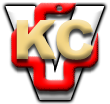 